A)     OPĆI PODACI O NASTAVNIKU/ICI 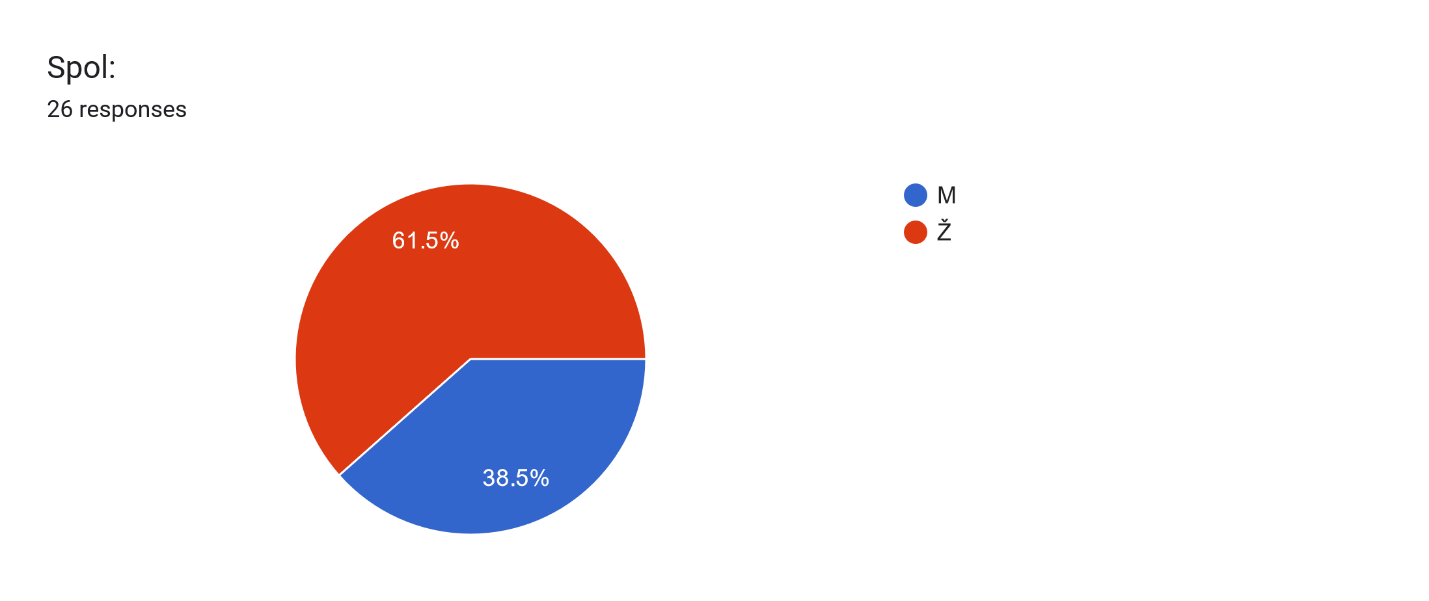 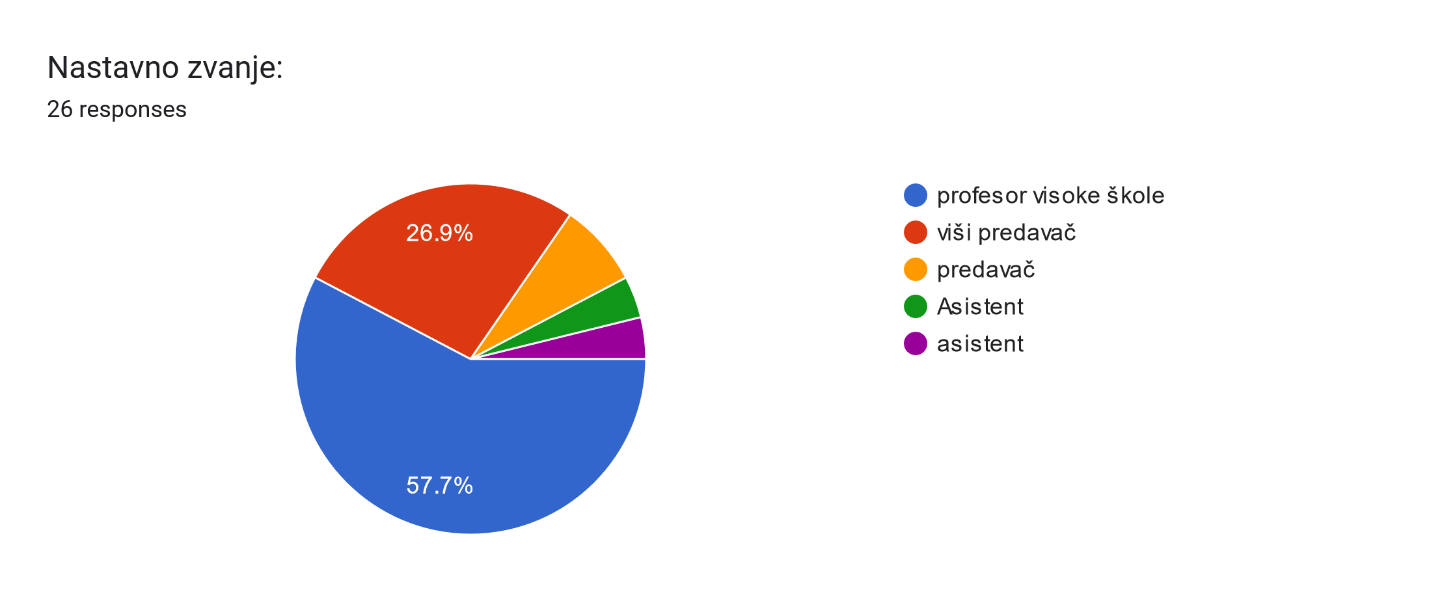 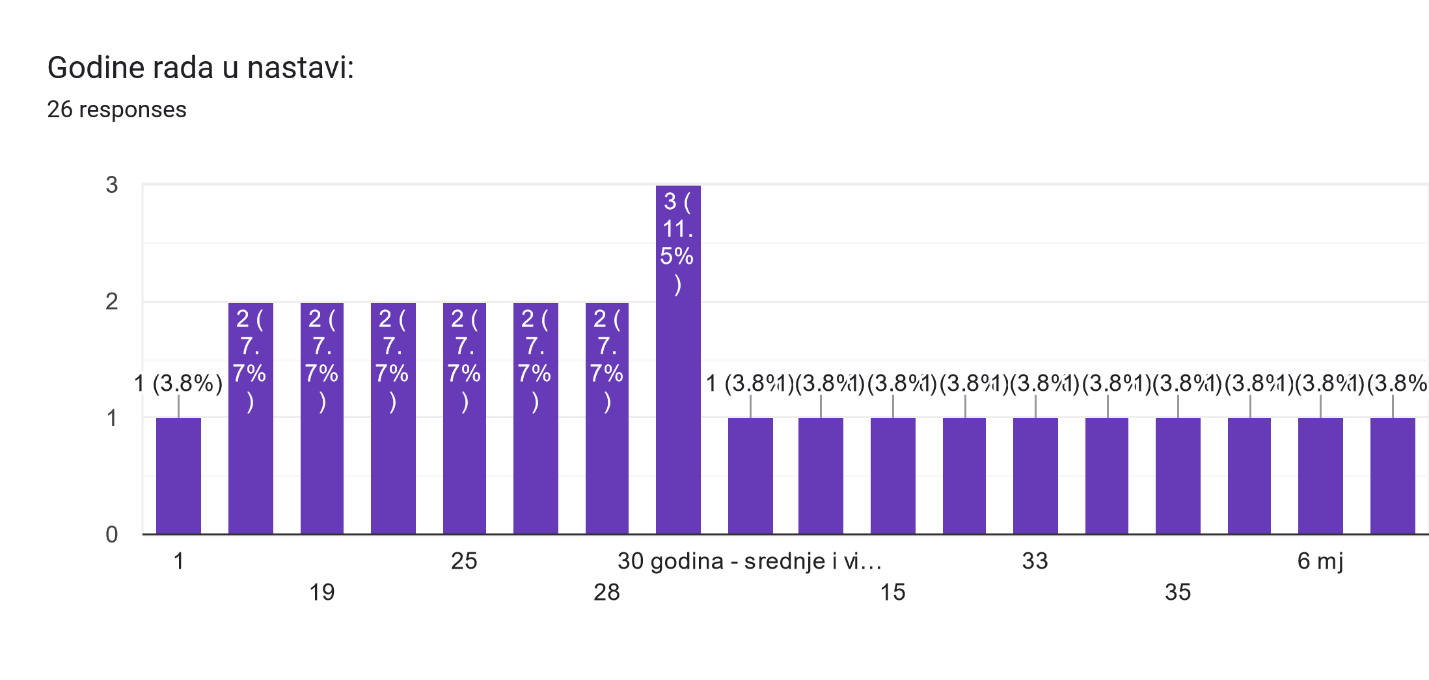 B)     OPĆI PODACI O PREDMETU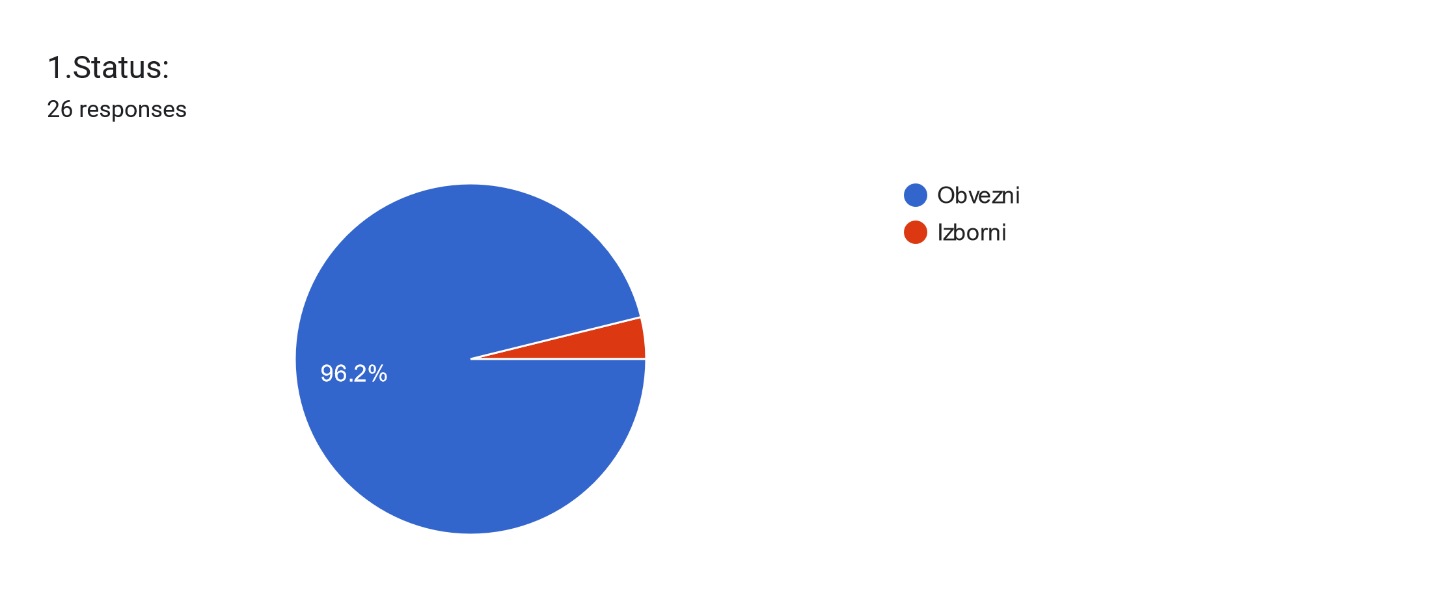 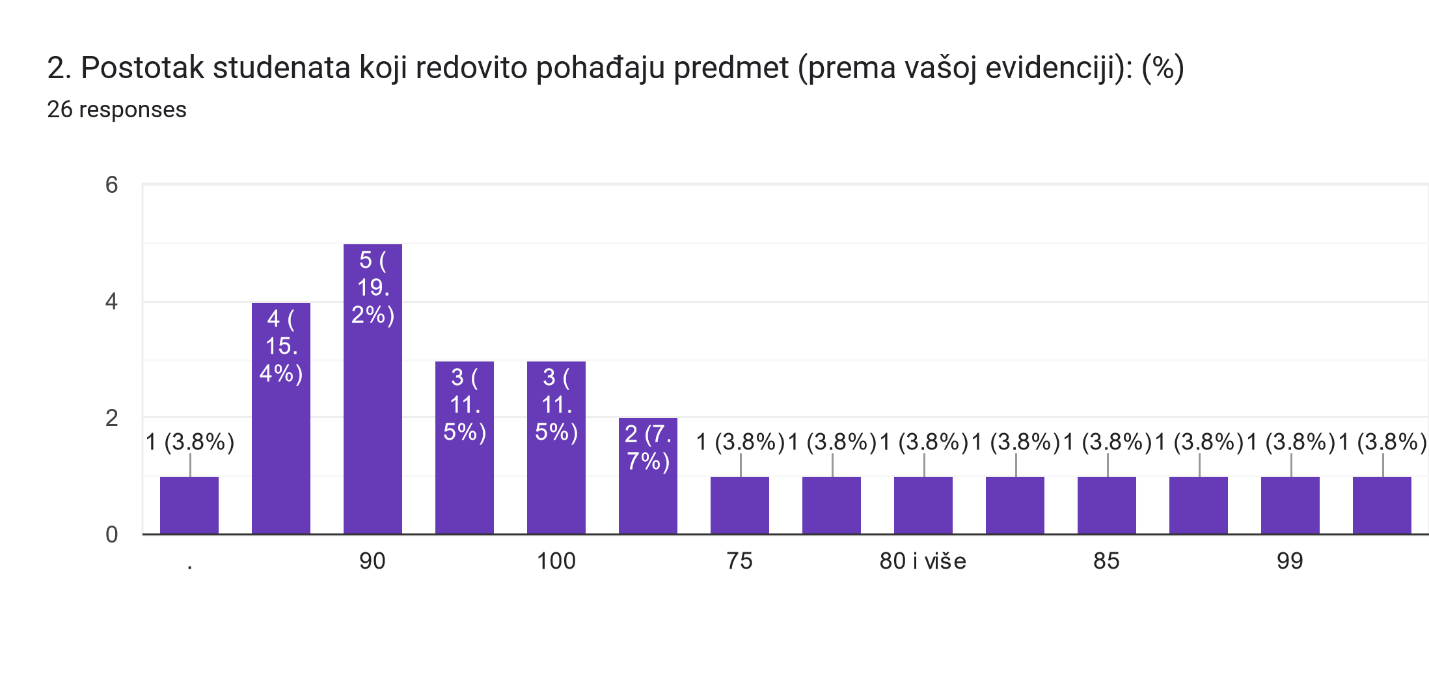 3. Koliki je Vaš doprinos u izvedbi predmeta?                  Ispod napišite postotak (%) pojedinačno za: predavanja, vježbe i seminare.26 responses100predavanja 95%, vježbe 30%100 65 %100% PREDAVANJA, 80% VJEŽBE, 100% SEMINARI100 % za P, V, S100, 0, 50predavanja 100%, vježbe 70%, seminarski rad 40%predavanja 40%; Vježbe 40%; seminari 20%100% predavanja, 100% seminari, 100% vježbe45 50 5p=70%, v=20, s=10%100 %2050100, 100 i 100 nastava 60%, vježbe 30%, seminari 10%predavanja-60%, vježbe 40%100%predavanja 50%, vježbe 39%, seminari 11%100%; 75%; 50%predavanja, vježbe, seminari 100%100 90 100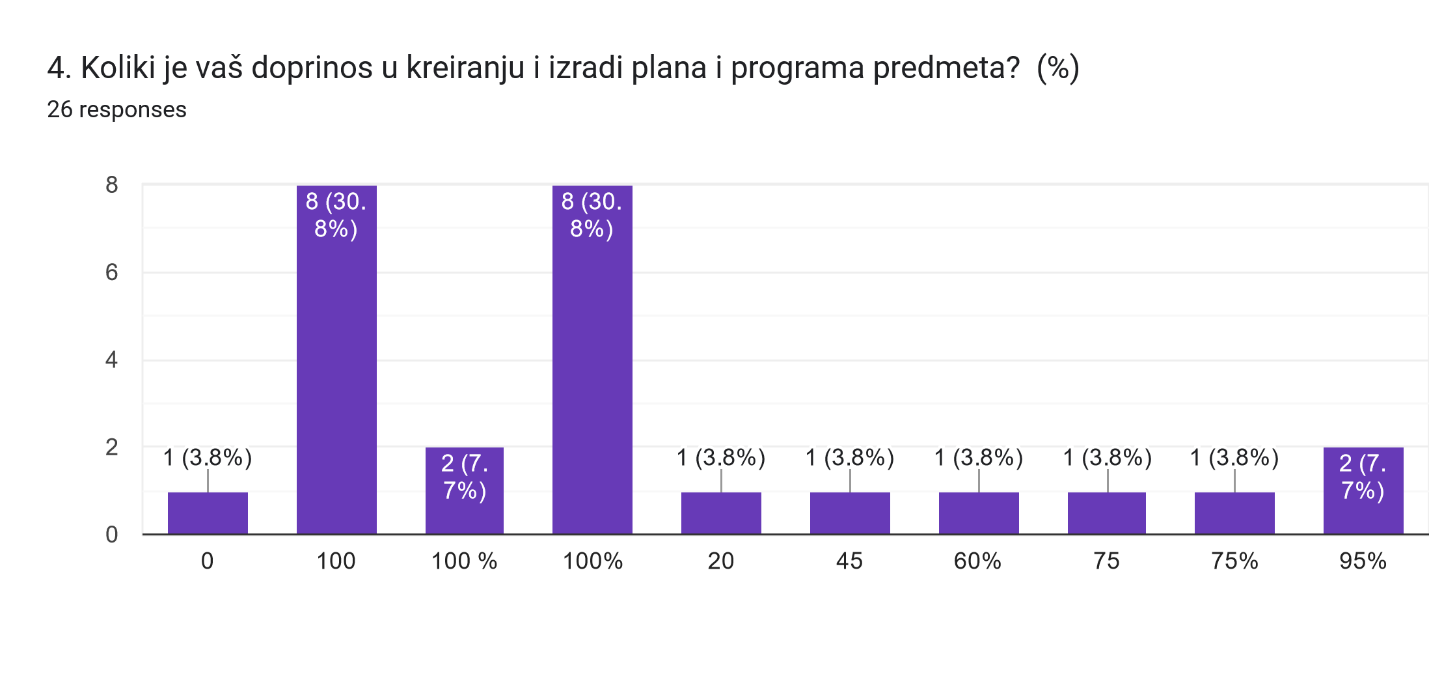 5. Što smatrate osnovnim kvalitetama ovoga predmeta? (opisni odgovor) 26 responses.povezanost teorije i prakseUz teoretska, usvajanje i praktičnih znanja studenti dobivaju temeljna znanja iz strukeNovitetiJačanje kompetencija studenata i povećanje njihove konkurentnosti na tržištu rada.Razvoj potrebnih kompetencija studenata za rad u struciKOMBINIRANJE TEORIJE I PRAKSE TIJEKOM VEGETACIJE DIREKTNO NA POLJUsveDoprinosi razumjevanju života i općoj kulturi studenta.jasnoća, razumijevanje, aktualnostStudenti dobivaju temelje opće, anorganske, organske, biokemije i analitičke kemije, te nauče prepoznavati i rukovati laboratorijskim posuđem i priborom, kvalitativno identificirati kation ili anion u nepoznatom uzorku te reakciju zabilježiti jednadžbama kemijske reakcije. Također osposobljeni su samostalno izračunati i volumetrijski pripremiti otopine točno poznatih koncentracija, te riješavati problemske zadatke iz kemijskog računa. Uče se naučene osnove kemije integrirati u nastavu stručnih predmeta. Osvještavaju si negativni utjecaj stakleničkih plinova, teških metala i drugih štetnih tvari na okoliš što doprinosi odgovornom ponašanju u budućoj vlastitoj proizvodnji. Kroz seminarske radove studenti se usavršavaju raditi u timu, stiču prezentacijske vještine i sposobnosti samostalnog traženja informacija i učenja. veliki udio vježbi i konkretnih primjera s mogućnosti primjene u praksiTo je "stručni predmet" koji studentima daje temeljna znanja o morfološkim i biološkim uvjetima za uzgoj te agrotehnici uzgoja jedne skupine ratarskih kultura. Predmet je koncipiran tako da većinu kultura o kojima studenti uče na nastavi (teorija) imaju priliku uzgajati u praktikumima (stručna praksa, integrirani projektni zadatak)Studenti stiču spoznaje i znanja koje im omogućuju razvoj adekbatnih vještina s kojima su konkurentni na tržištu rada.Edukacija studenata kroz nastavne, različite, teme iz oblasti uzgoja i zdravstvenog zbrinjavanja domaćih životinja.raznolikost sadržaja i njihovo povezivanjeMogućnost relanog povezivanja pojedinih agotehničkih mjera, teoretski obrađeni s praktičnim dijelom na površinama i pokušalištima VGUK. Predavaone/praktikumi/laboratoriji/poljska pokušališta/meteorloška postaja su u relativno male udaljenosti (sve je u krugu 1km, te je dolazak s jedne lokacije na drugu unutar maksimalno 10minuta). teoretski dio povezan sa praktičnom nastavom u praktikumimavažnost u proizvodnjiZanimljiv i koristanprimjeri iz praksePraktični dio Laboratorijske vježbe, povezivanje teorije sa praksomdaje uvid u širi društveni okvir u ruralnom prostoru te procese koji mijenjaju selo. C)   SAMOVREDNOVANJE RADA NASTAVNIKA/ICE NA PREDMETU 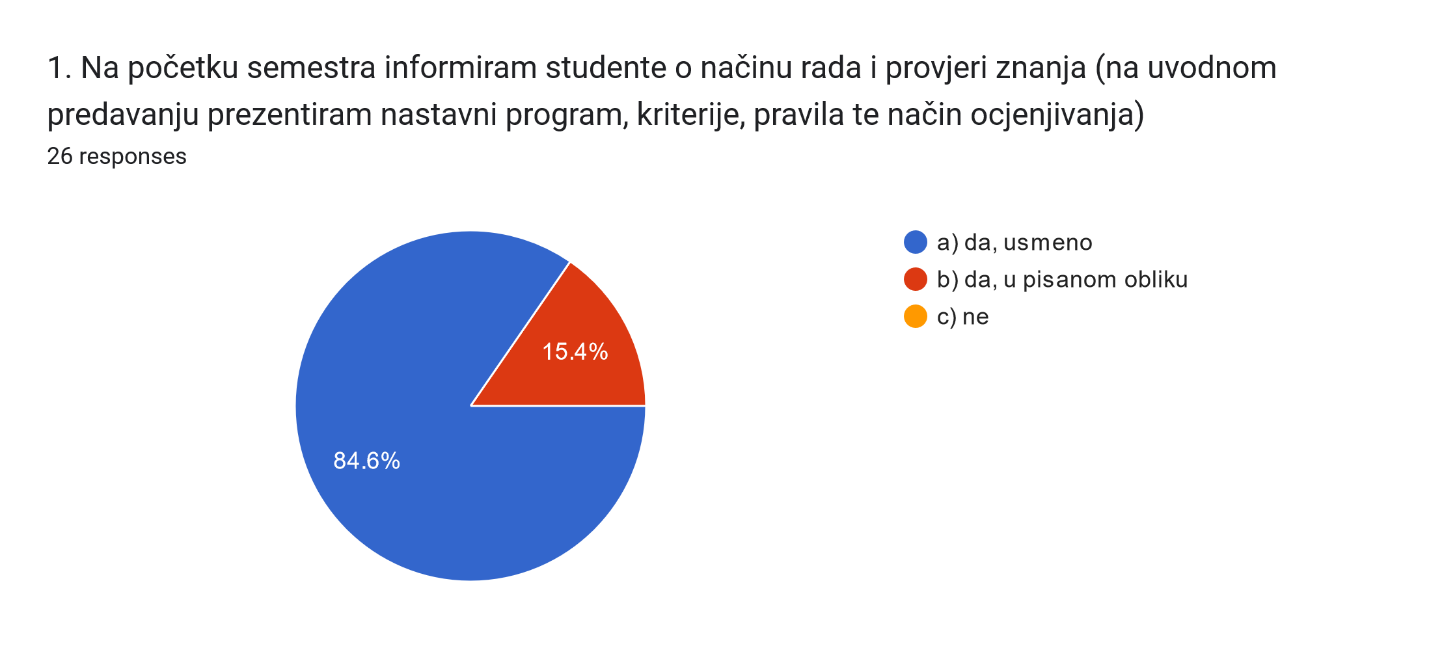 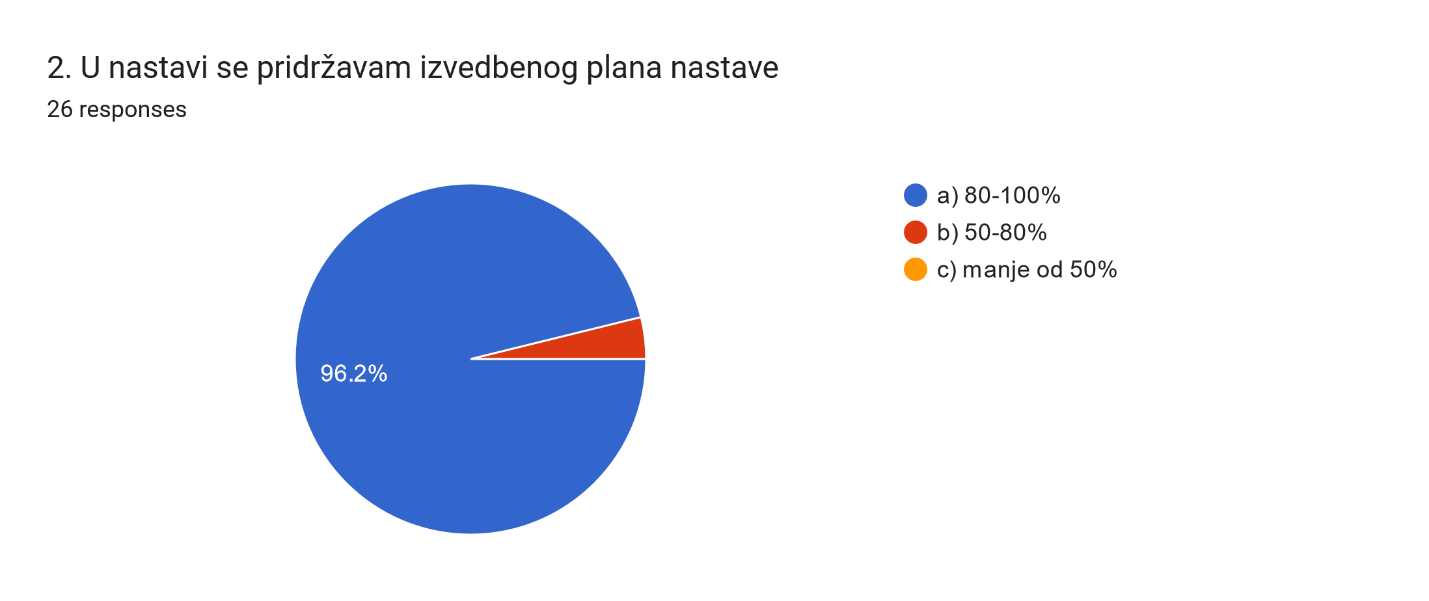 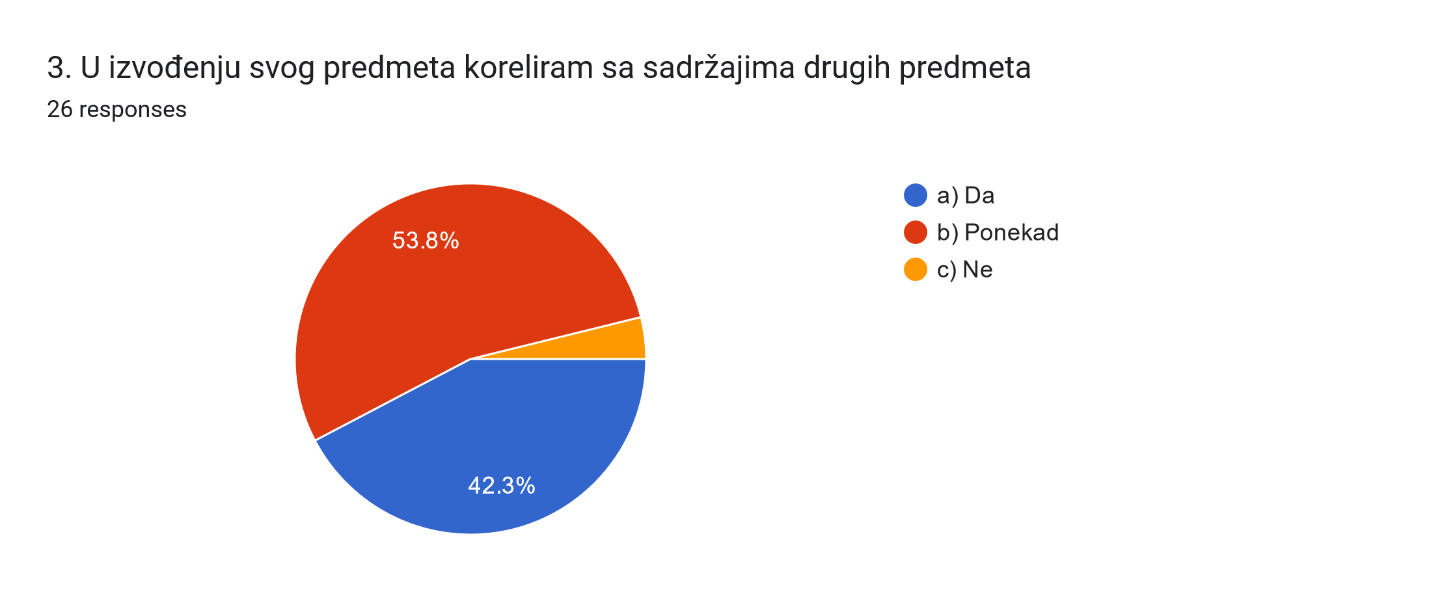 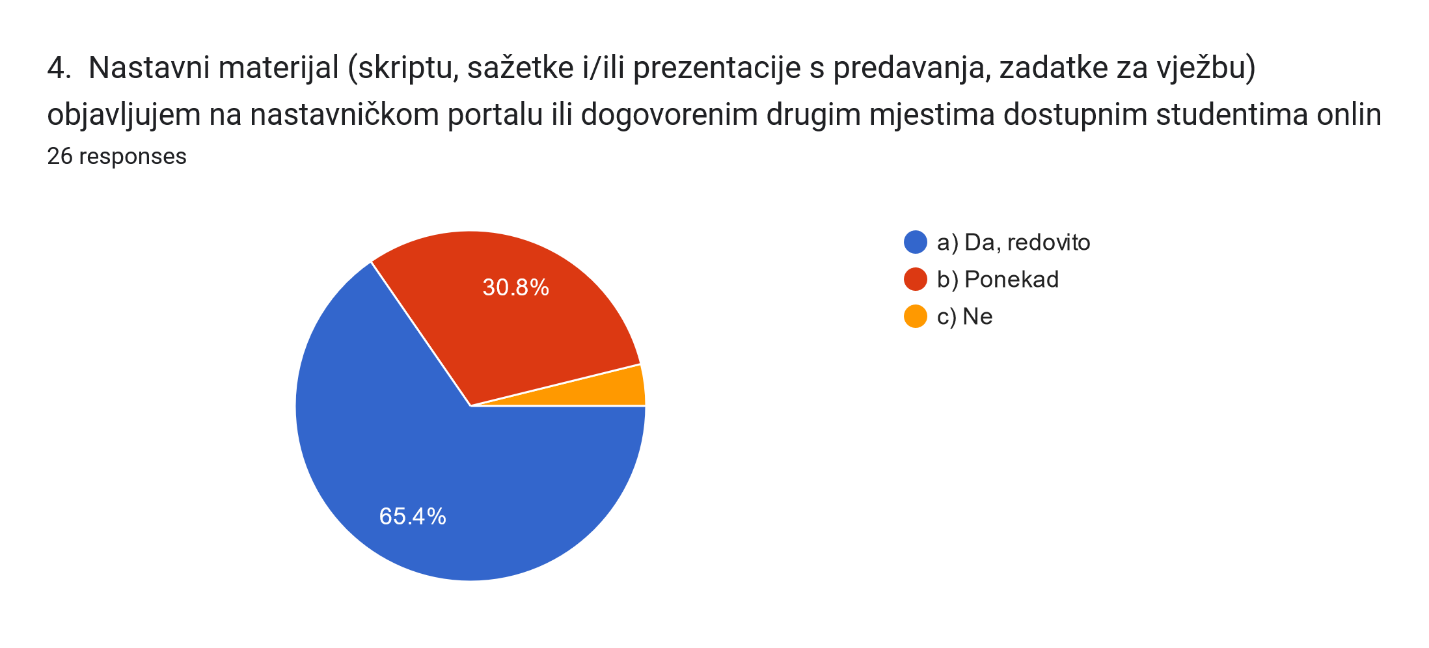 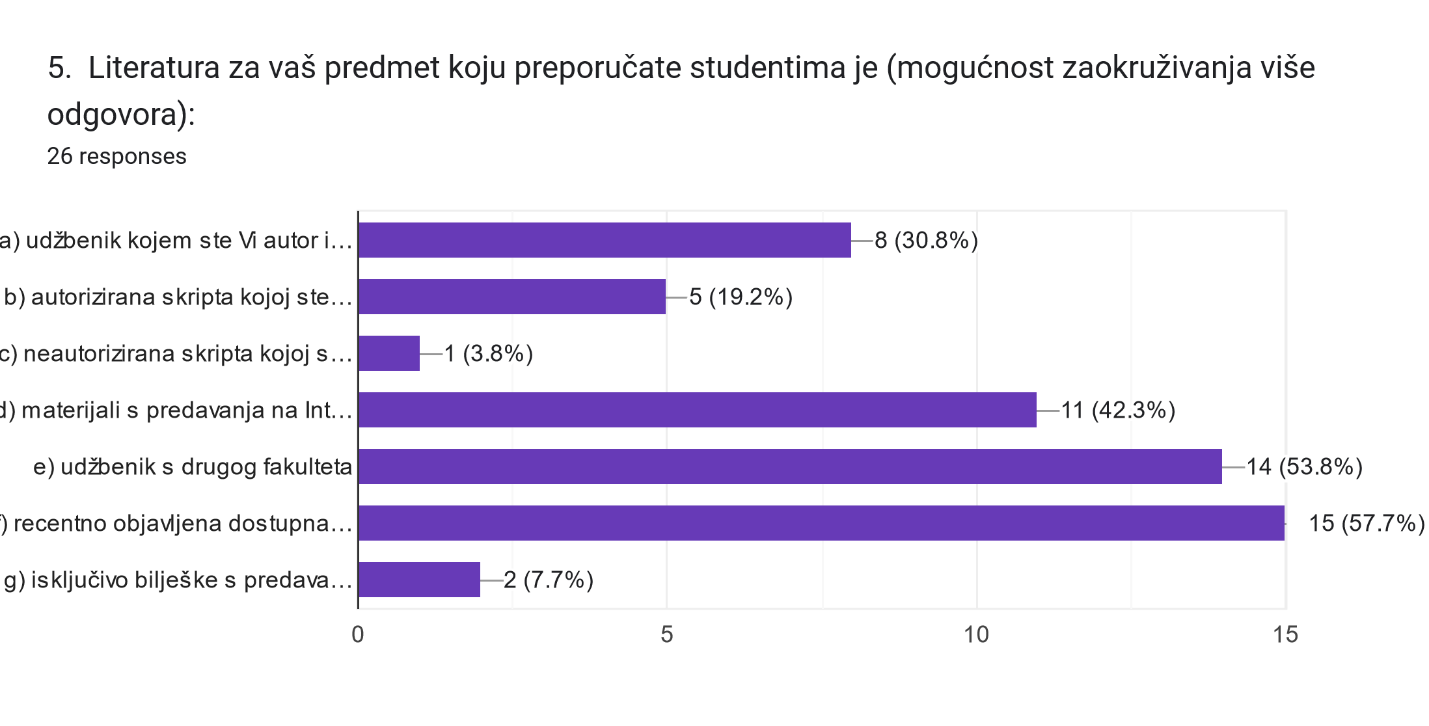 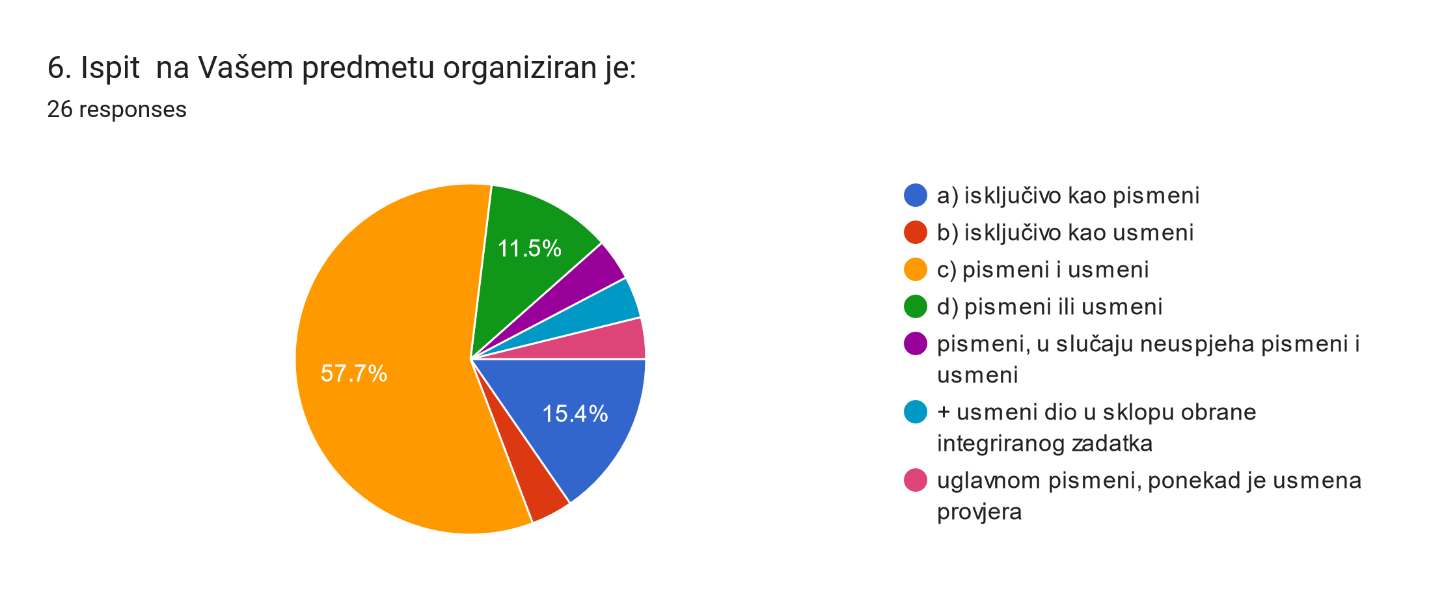 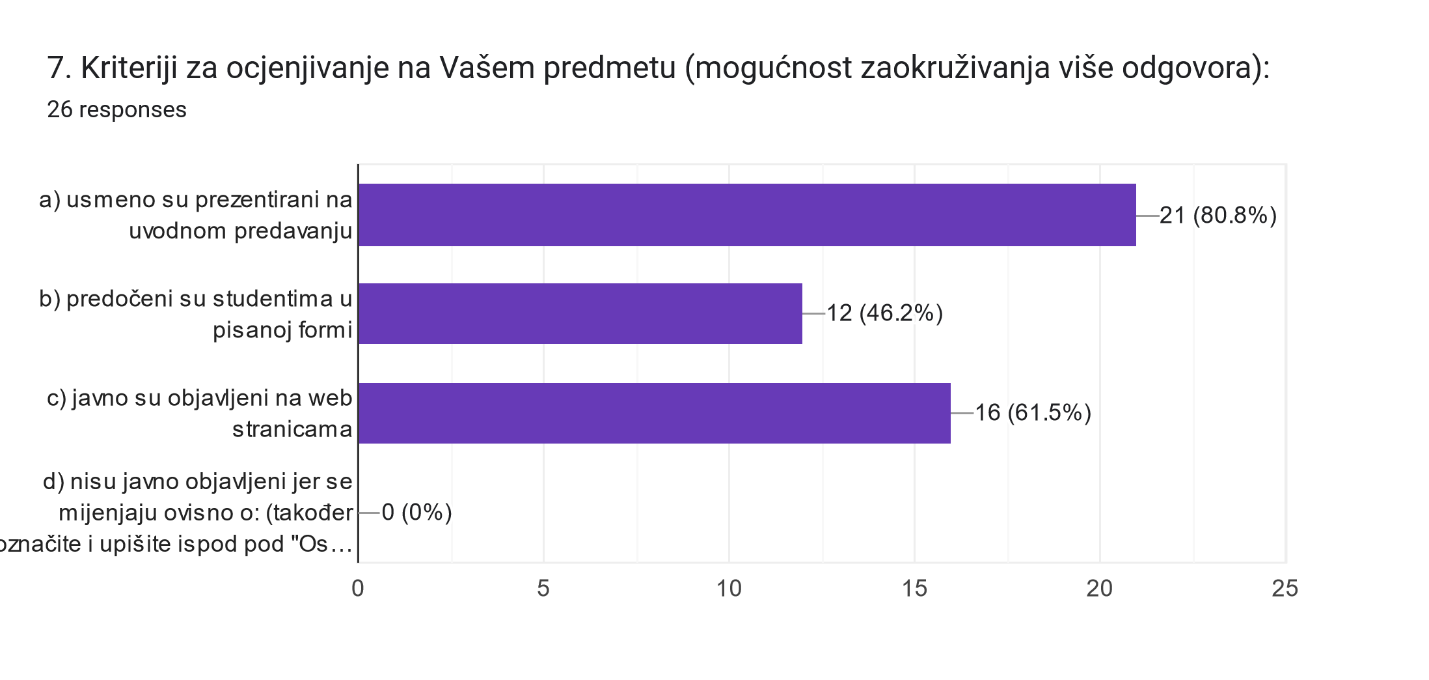 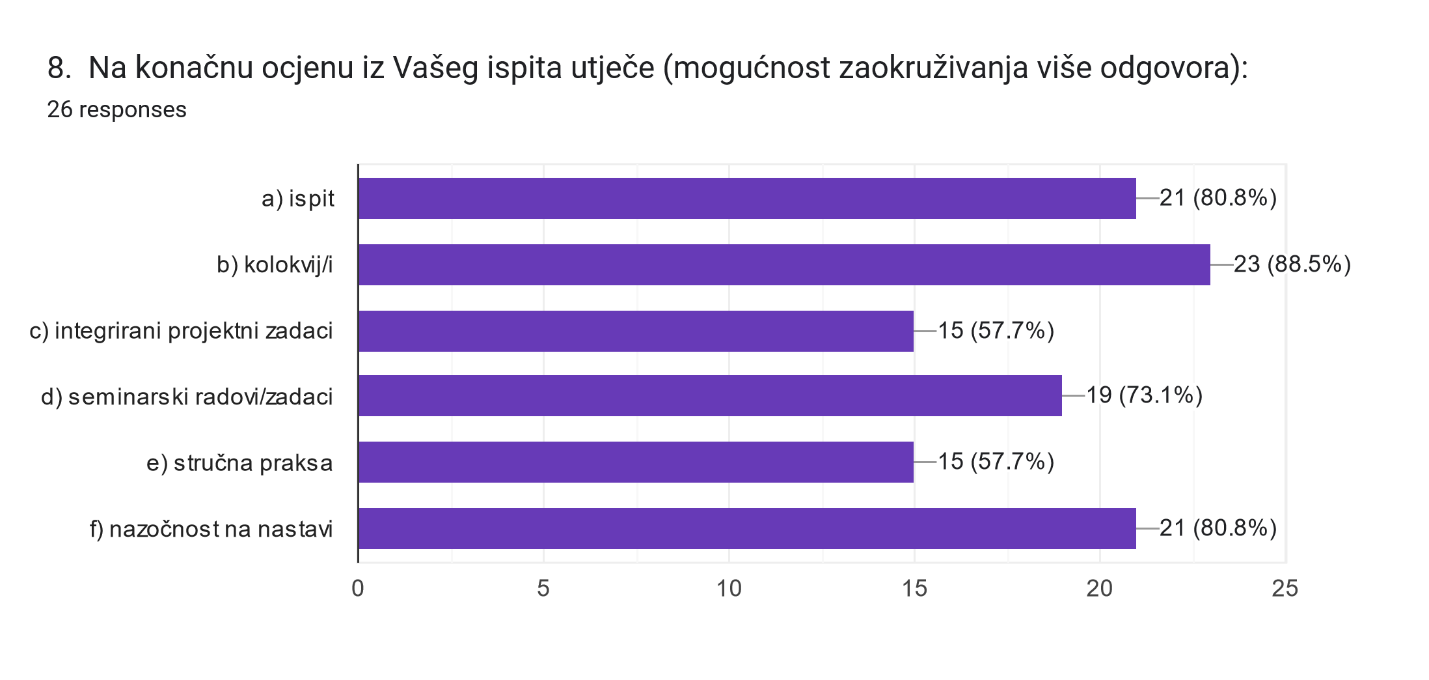 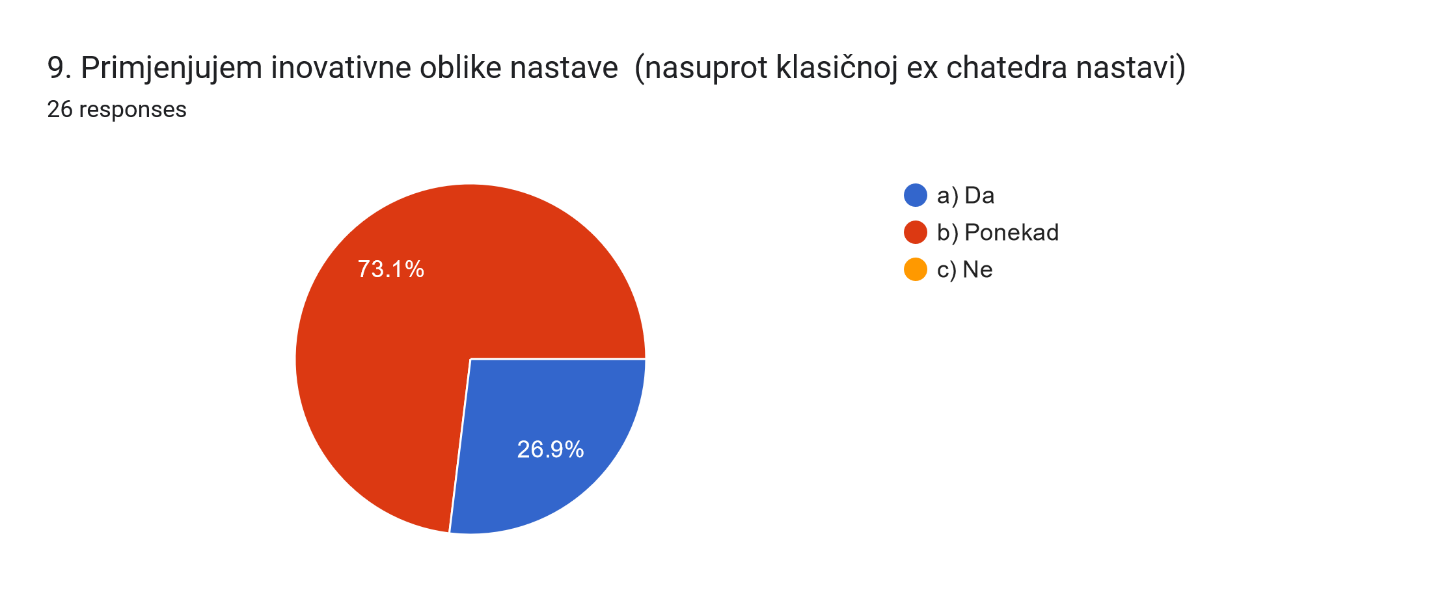 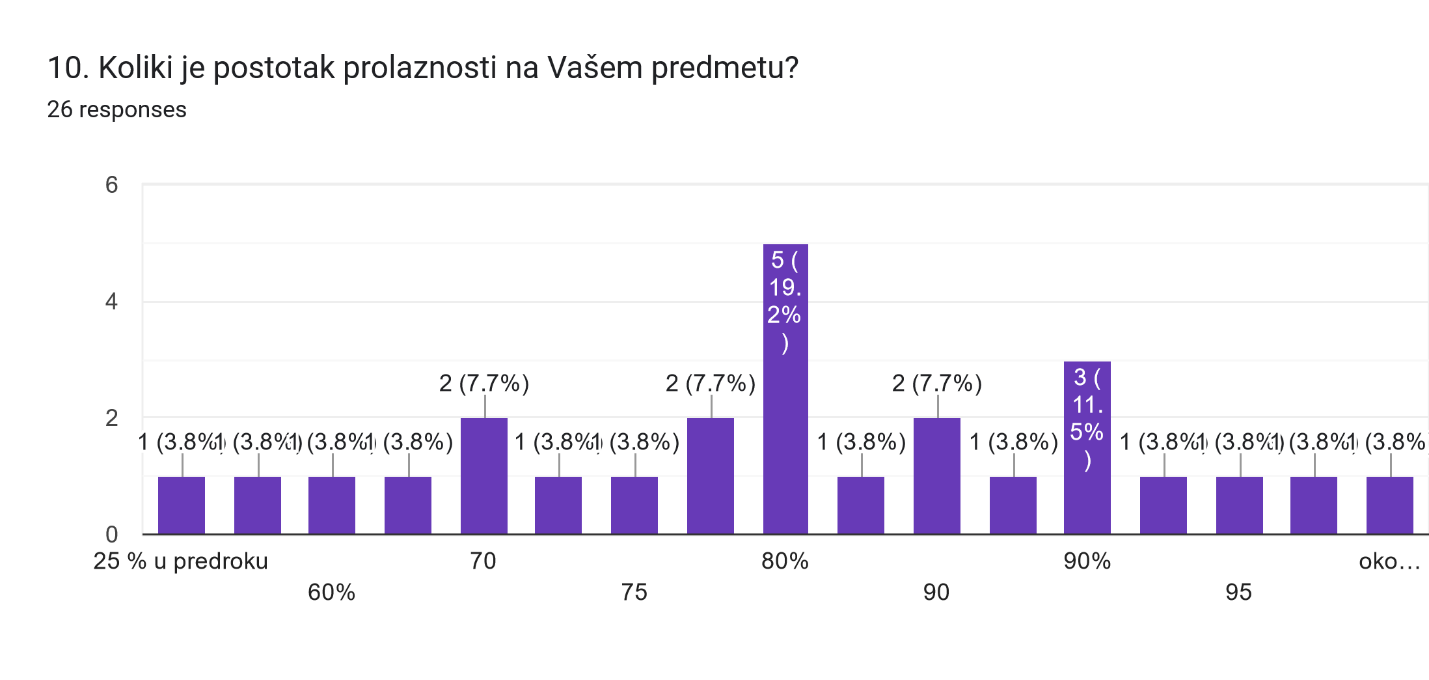 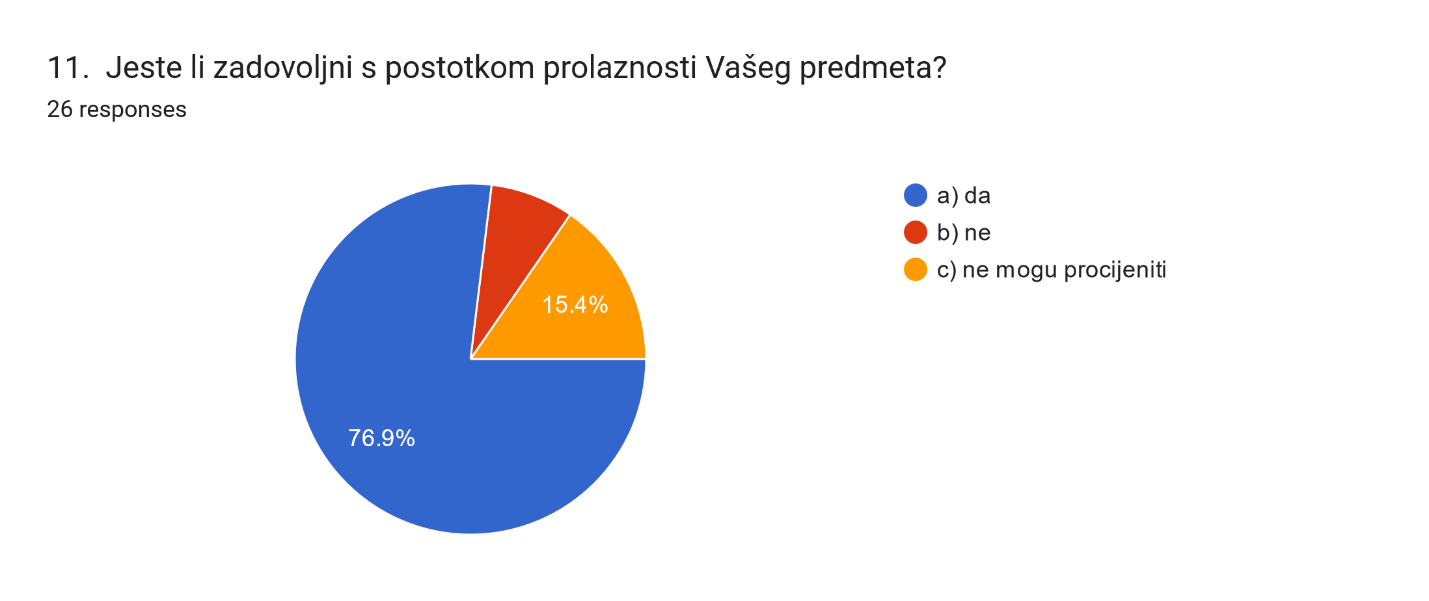 12.  Koji je, prema Vašem mišljenju, glavni razlog postignutog postotka prolaznosti Vašeg predmeta (opisni odgovor)? 26 responsesMogućnost ispravka pojedinog dijela.zainteresiranost studenta za sadržaj predmetakriteriji prilagođeni kvaliteti upisanih studenta- Usklađenost kriterija ocjenjivanja s mogućnostima savladavanja gradiva. Kontinuirana provjera studenata tijekom semestra. A to ih tjera na stalni rad. PONAVLJANJE GRADIVA ZA KOLOKVIJne znam, ovisi o generacijiMalo vremena studentima koji po Bolonji istovremeno polažu više ispita, njihova slaba organizacija izlazaka na ispite.Dostupnost studentima za dodatno objašnjenje dijelova gradiva koja nisu razumjeliStudenti imaju dostupna predavanja u pisanom obliku kao prezentacije, a redovno sam im na raspolaganju putem konzultacija, za one koji imaju slabo predznanje. Također na početku održavam 6 sati propedeutičke nastave s osnovama opće kemije.Manja grupa studenata; puno vježbi i mogućnost popravljanja kolokvija.Studentima su jasno dati kriteriji, pravila te način ocjenjivanja. Predmet je zanimljiv i nije prezahtjevno gradivo.Motiviranost i zainteresiranost studenata.Prisustvo studenata na nastavi, dostupnost različite literature, svakodnevna otvorenost mogućnost konzultacija sa studentom vezana za problematiku nastavnog predmeta. premalo samostalnog rada studenata, odnosno učenja, kampanjsko učenje.Ne mogu procijeniti.mislim da je ovako visoki postotak zbog činjenice da je predmet obavezan ispitna pitanja u vezi sa nastavom, nisam siguranPitanja se bazirana na osvna znanja potrebna u strucijasni kriteriji i pravilanedovoljno učenje pojedinih studenataRasprava na nastavi, jasno definirana pitanja na ispitumotivacija studenata13. Koji su, prema Vašem mišljenju, načini i mjere povećanja postotka prolaznosti na Vašem ispitu (opisni odgovor)? 26 responseskonzultacijeviše konzultacija koje studenti mogu a ne koristekriterije treba povećati i smanjiti postotak prolaznosti, inženjer treba biti dobro školovan- Veći angažman studenata u sklopu samostalnog rada i učenja.Prolaznost je dosta visoke stoga dodatne mjere nisu potrebne.PONAVLJANJE GRADIVA PRIJE KOLOKVIJAprilagođavanje studentima i razlomljeno gradivo po kolokvijimaMentori godišta moraju podučiti studednte kako učiti i organizirati svoje izlaske na ispite bez obzira na preklapanja ispitnih rokova nastavnika.Konzultacije za studenteRedovitije pohađanje predavanja i konzultacija, a posebno propedeutičke nastave. Naravno uspjeh prolaznosti na ispitu najviše ovisi o njihovom samostalnom učenju kod kuće. Prolaznost je zadovoljavajućaZadovoljna sam s prolaznošću i mislim da nikakve mjere nisu potrebne.Veći nadzor samoučenja studenata.veća i kontinuirana, van nastavna, aktivnost studenata pri savladavanju nastavnog materijala i dr. To je stvar odluke studenta da se posveti učenju, nastavnici su tu da u tom procesu budu podrška..Primjena inovativnih oblika nastavešto više tema obrađivati inetrakitvno, koristeći novije tehnologije (mobitel, aplikacije)dodatni ispitni rokovi u dogovoru sa studentimapromjena kriterija ljudskih vrijednosti u društvuBolje predznanje studenatane znampojedinci bi trebali uložiti više truda u savladavanje gradivaUključivanje većeg broja sudentata na raspravu u nastavi, više zadataka na nastavimotivacija studenata14. Navedite koje su Vaše najjače strane kao nastavnika? Što mislite koje Vaše karakteristike studenti smatraju najboljim (opisni odgovor)?26 responsesnačin predavanja s puno primjera iz prakseteorijska i stručna znanjastručnost, pravičnost i poštenje- Pristupačnost, razumijevanje, individualni pristup studentu.Najjače strane mene kao nastavnika iznose vrlo točno sami studenti u svojoj anketi. Slažem se s njihovom procjenom.REDOVITO PONAVLJANJE GRADIVA, INTERAKTIVNA NASTAVAtemeljitost, jasnoća, sustretljvost, pravednostTo morate pitati njih!Uvažavanje studenata i dostupnost svakom studentuMislim da sam svakodnevno dostupna i otvorena studentima, s dosta razumijevanja za sve njihove probleme u savladavanju velikog obima gradiva. Nadam se da sam i najkompliciranije dijelove gradiva poput kemijskog računa ili biokemijskih reakcija uspjela studentima prezentirati na što je moguće jednostavniji i razumljiviji način.Odgovornost, susretljivost, ažurnost, davanje praktičnih primjera kroz nastavu i dobra komunikacija sa studentimaUviijek sam spremna pomoći i pojasniti koliko god je potrebno. Uspijevam napraviti ugodnu atmosferu na nastavi.Motivatorjednostavnost pri objašnjavanju nastavnih tema, predočavanje i objašnjavanje primjera iz prakse, a koji se tiču određene nastavne teme i dr.Jasno strukturirana predavanja, inzistiranje na logičnom povezivanju znanja, ne samo iz "mojeg" predmeta.Susretljivost te omogućeno dodatno vrijeme za objašnjavanje pojedinih zadataka/pojmova.mišljenja sam da studenti pokazuju pozitivne rekacije zbog poštivanja uputa i pravila, kako bi što pravednije konačno vrednovanje bilo.tolerancijajednostavnost, pristupačnostPristupačnost, komunikativnost i stručnostodgovornostto treba pitati studenteRadno iskustvo u doradi sjemena, u nadzoru sjemenskih usjeva i u laboratorijupogledati studentske ankete15. Što smatrate osnovnim problemom (problemima) s kojima ste se suočili pri izvedbi nastave na ovome predmet (opisni odgovor)? 26 responsesvelika potreba motiviranja studenata za radnezainteresiranost pojedinaca (30%)nisam se suočio s većim problemima u izvođenju nastave, iako studeti imaju slaba predznanja… novososti vezane uz promjene zakonodavnog okvira….Slabo predznanje studenata s kojim dolaze iz srednje škole.Nisam uočio nikakve probleme pri izvedbi nastave. NEDOVOLJNO KVALITETNIH TERENSKIH VJEŽBInezainteresiranost za struku kod pojedinih studenataPremala satnica po izvedbenom programu.Nemotiviranost i nezainteresiranost dijela studenata za predmetSvakako obrnuto proporcionalan obim gradiva sve u jednom semestru (opća i anorganska, analitička, organska kemija i biokemija) i razina predznanja studenata s kojim se svake godine susrećem.manjak sati s obzirom na sadržaj predmetaPojedini studenti nemaju neka osnovna znanja iz osnovne i srednje škole (matematika kemija...)Slaba predznanjanedovoljno predznanje koje student ,,ponese,, iz srednje škole.slabo predznanje studenata, nedostatno povezivanje informacija i zaključivanje, općenito nezainteresiranost.Nezainteresiranost studenata.nejednake razine (pred)znanja među studentima. nezainteresiranost studenatanije bilo osnovnih problemaOsnovni problem je preznanje studenata tehnički uvjetinepoznavanje nekih osnovnih činjenica koje su trebali donesti iz osnove i srednje škole!Loša informiranost sudenta o proizvodnji i doradi sjemenaizostanak studenata s nastave - zbog prakse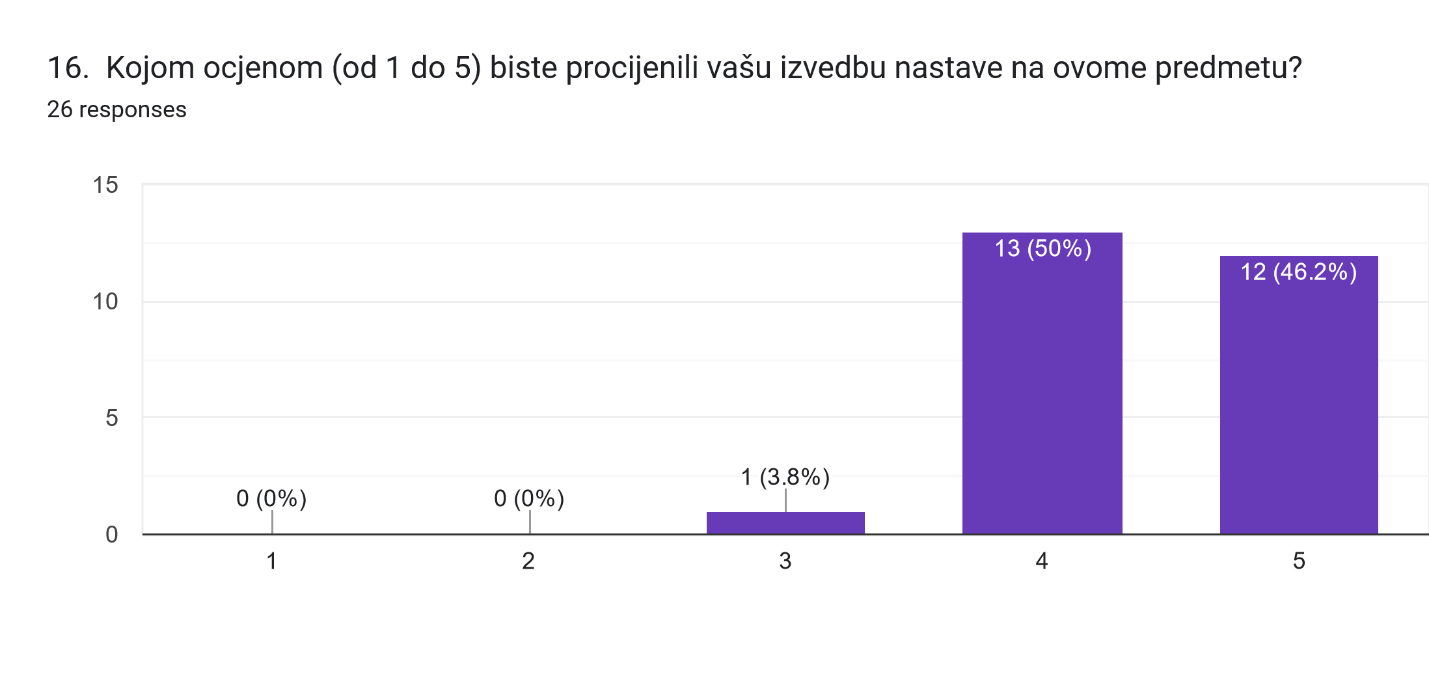 17. Koliko često studenti na Vašoj nastavi sudjeluju u sljedećim aktivnostima: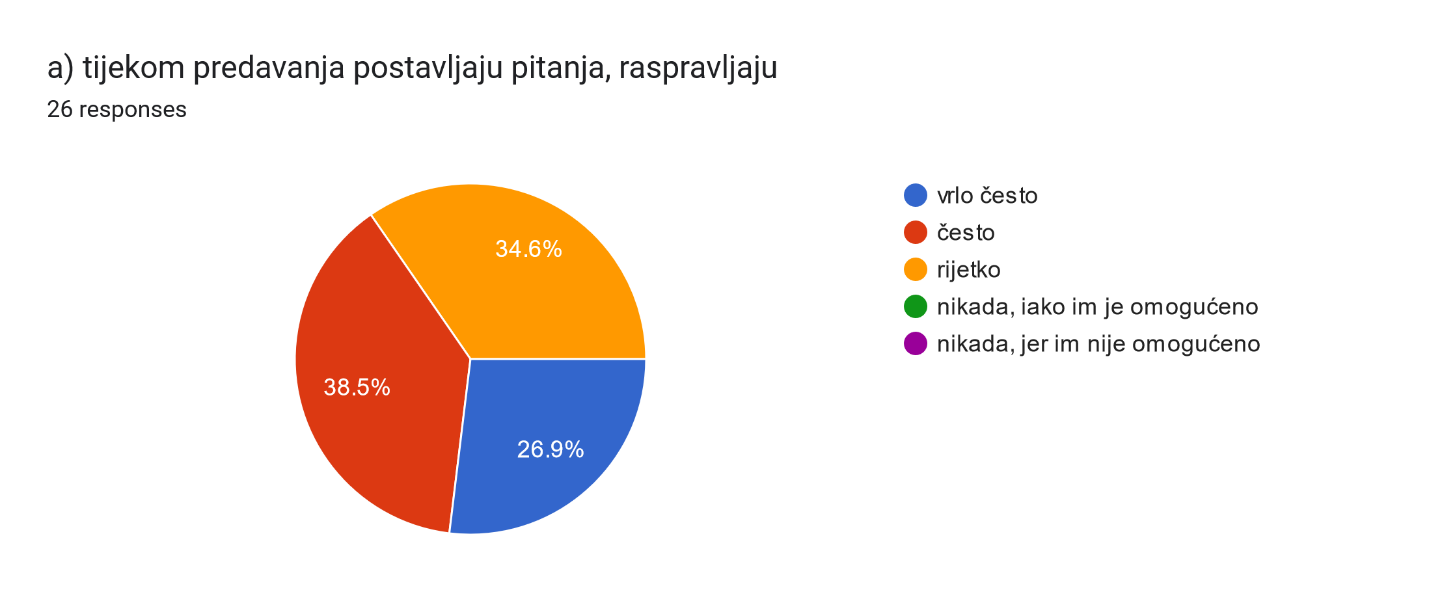 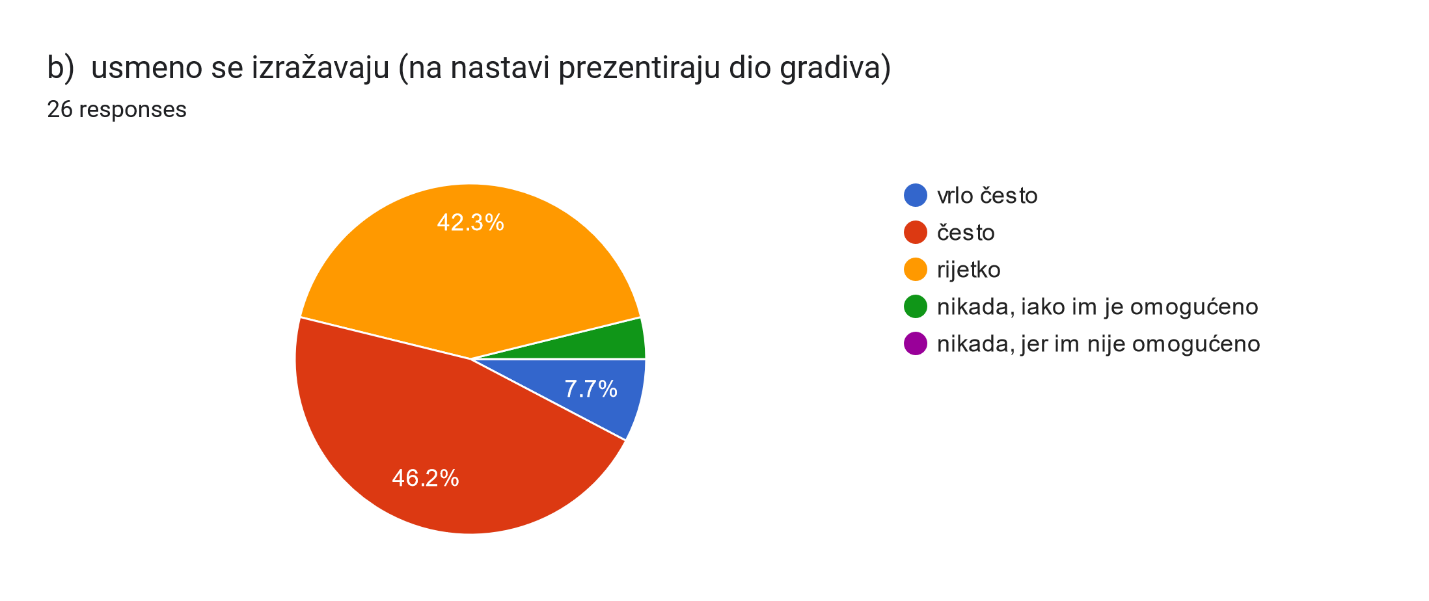 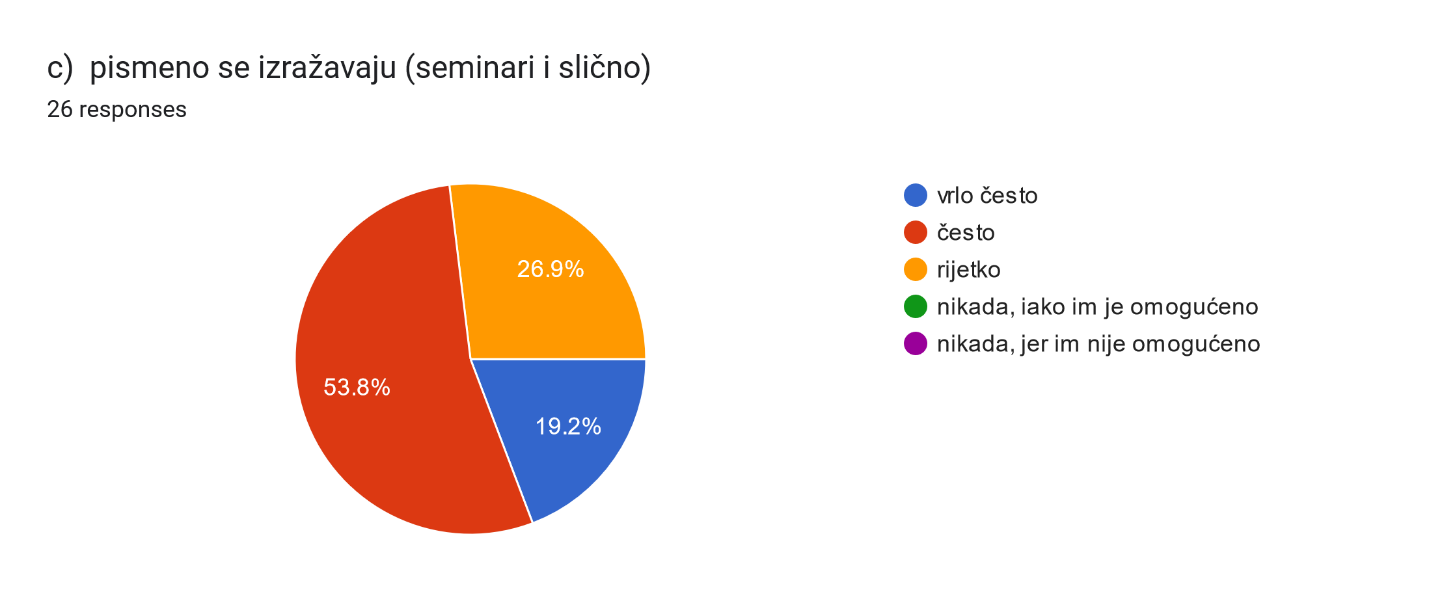 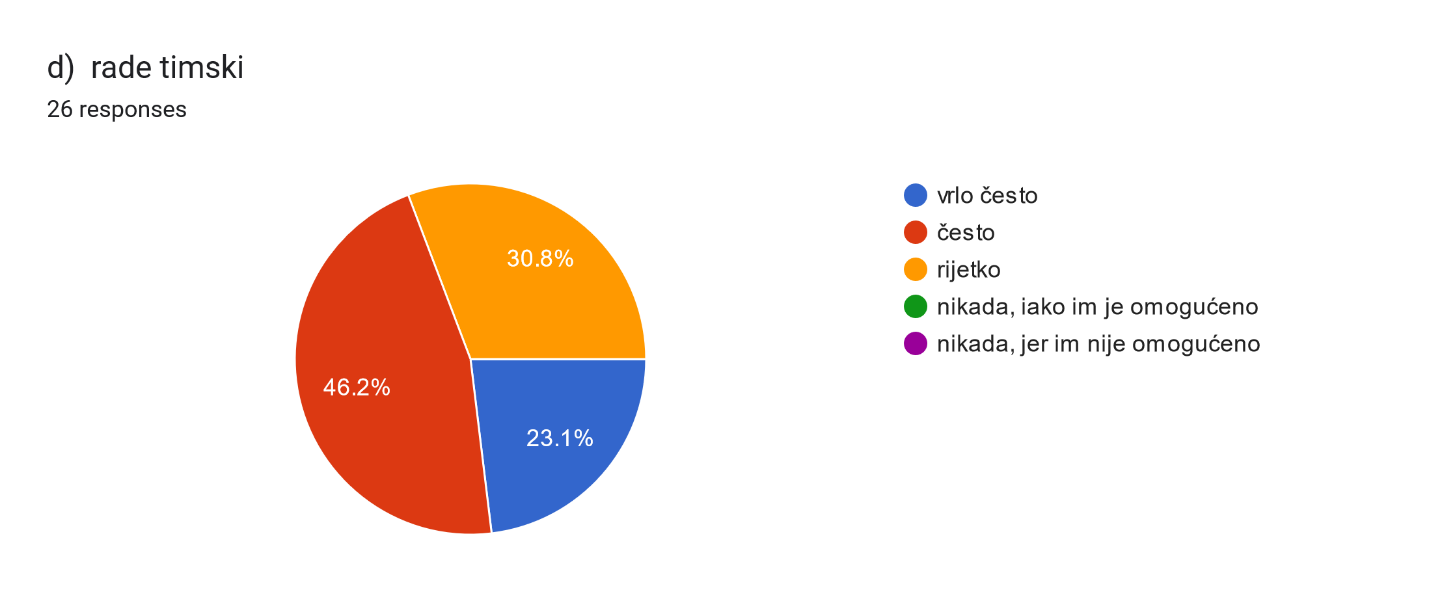 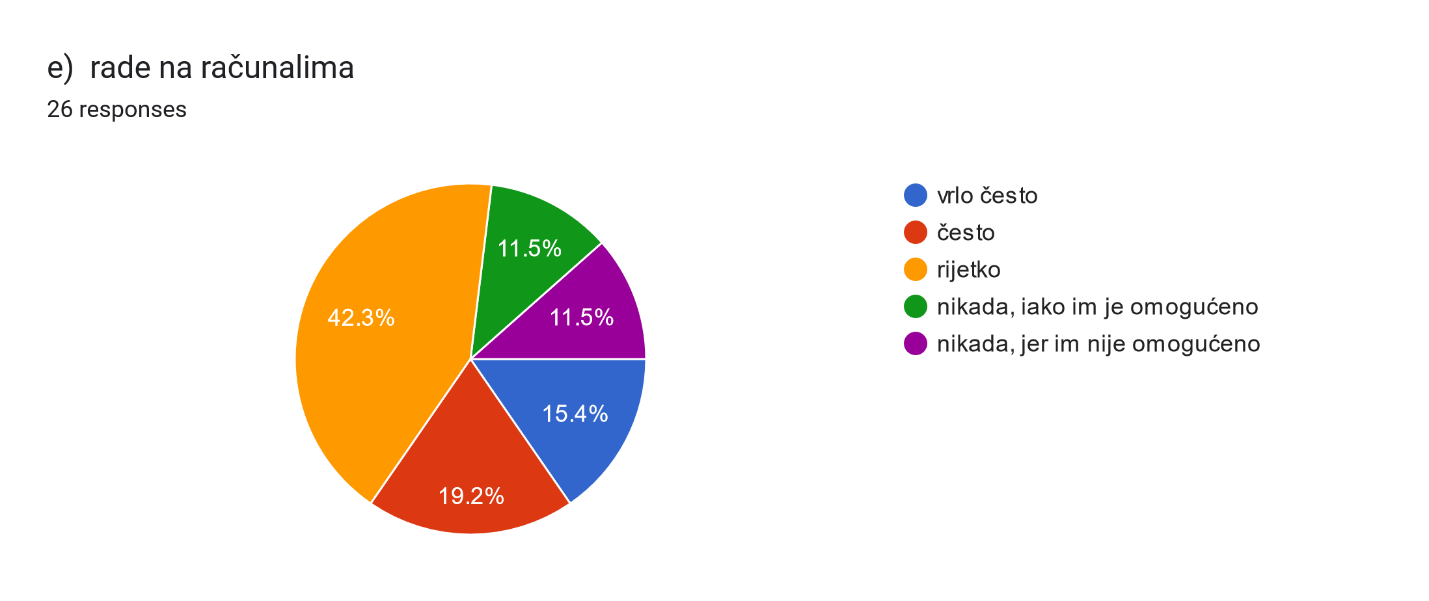 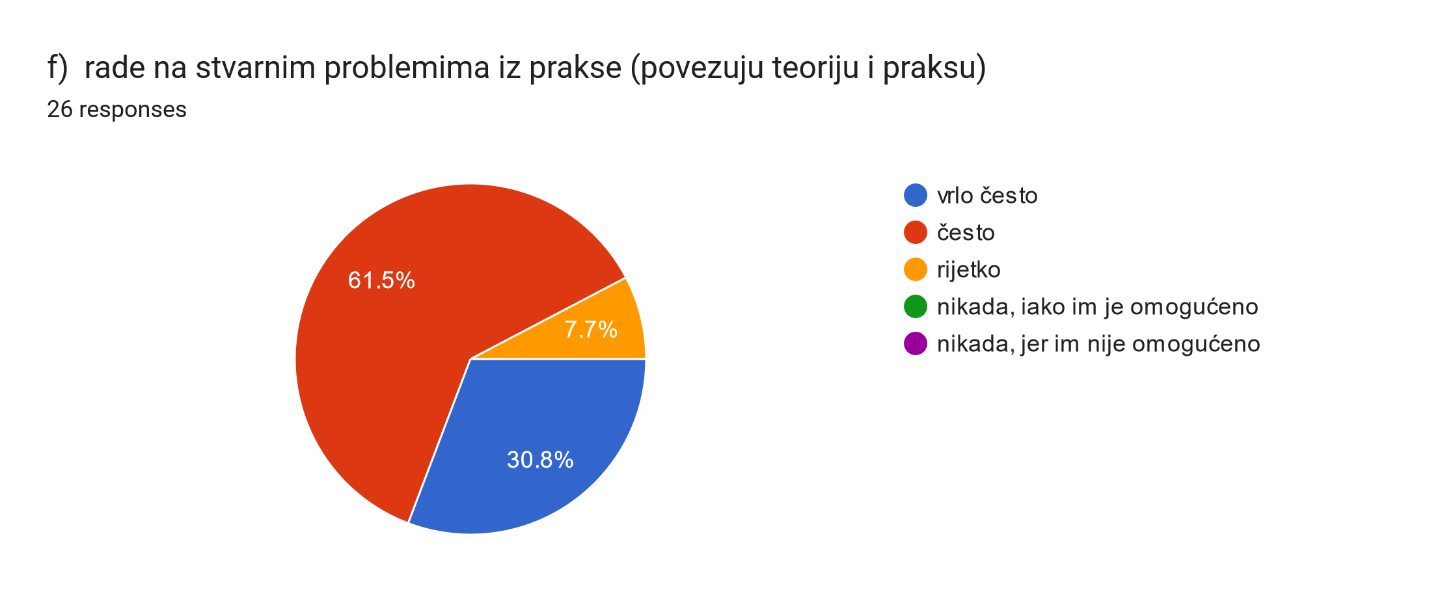 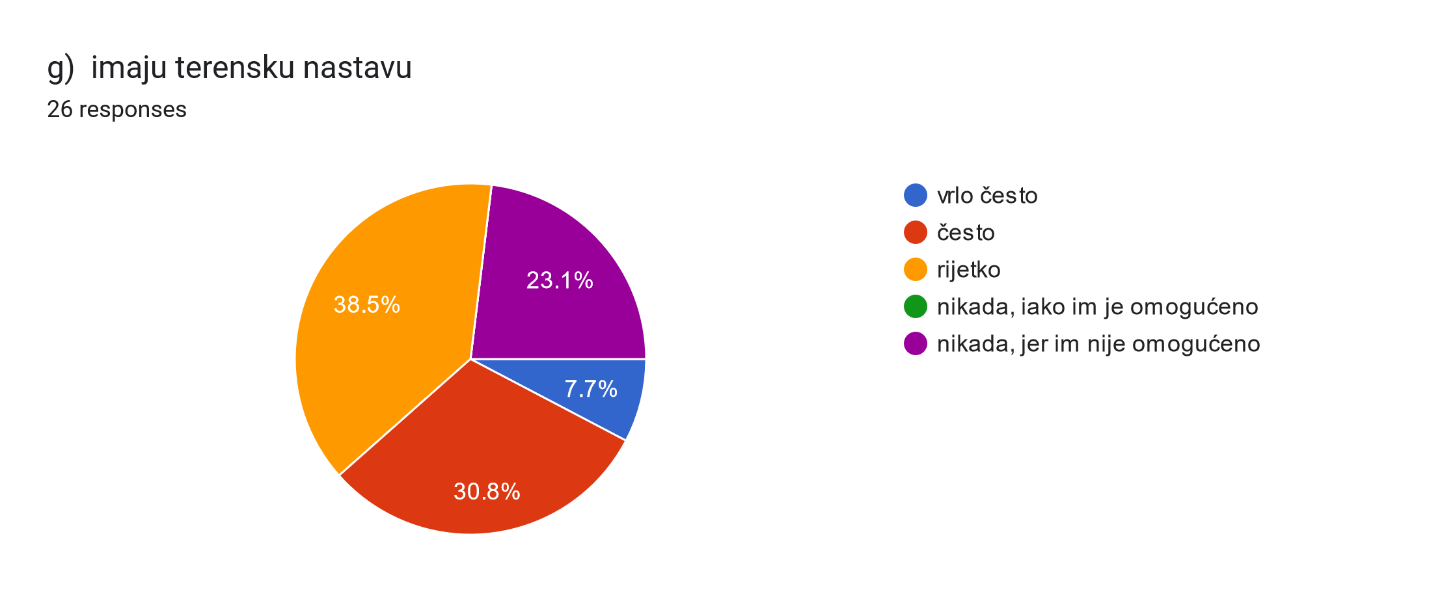 D)   PROCJENA UVJETA ZA IZVEDBU NASTAVE Kojom biste ocjenom vrednovali neke od uvjeta u kojima ste izvodili nastavu? (1: vrlo loše - 2 - 3 - 4 - 5: izvrsno)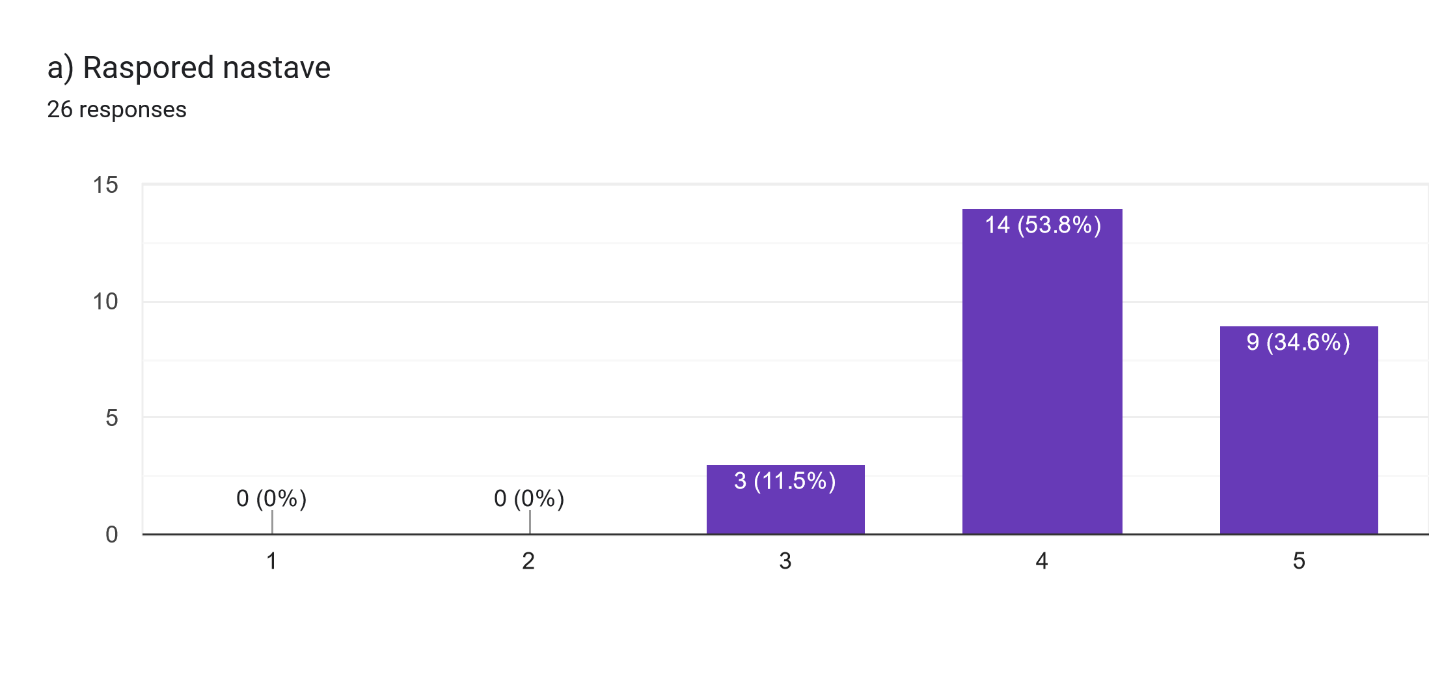 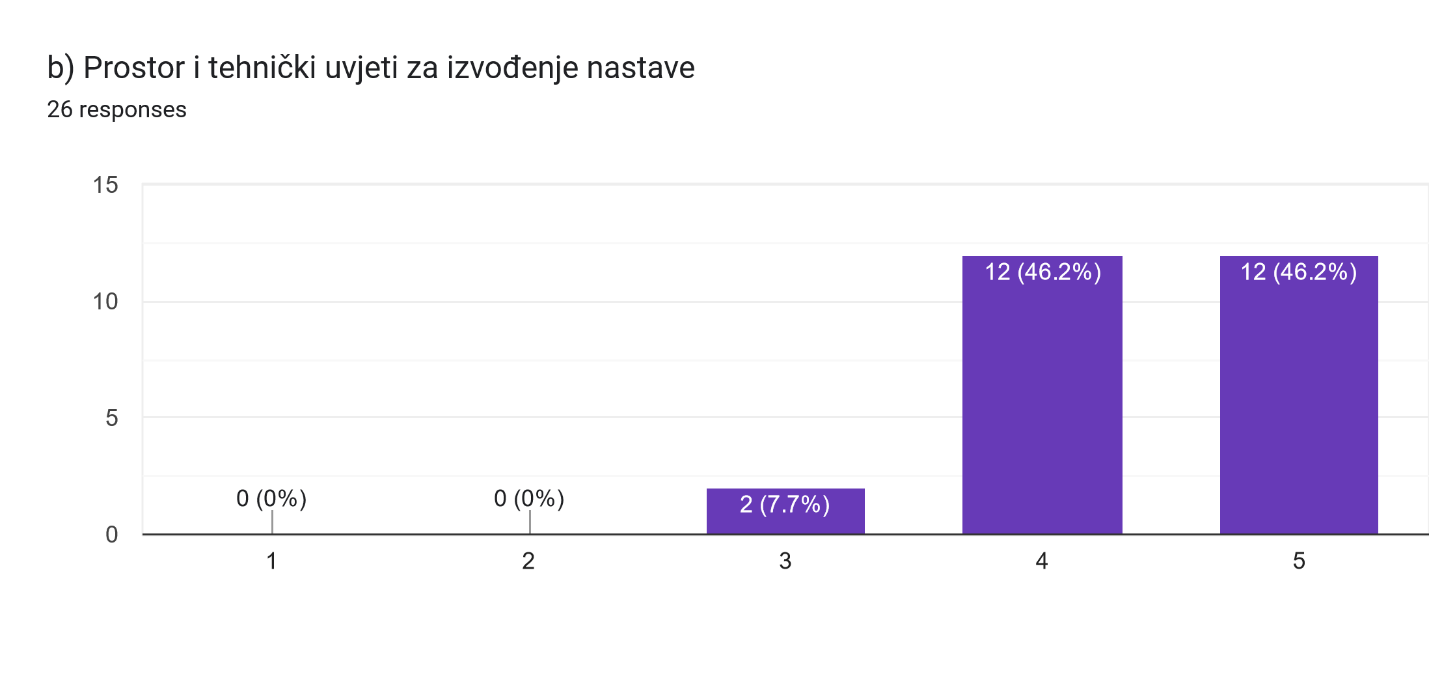 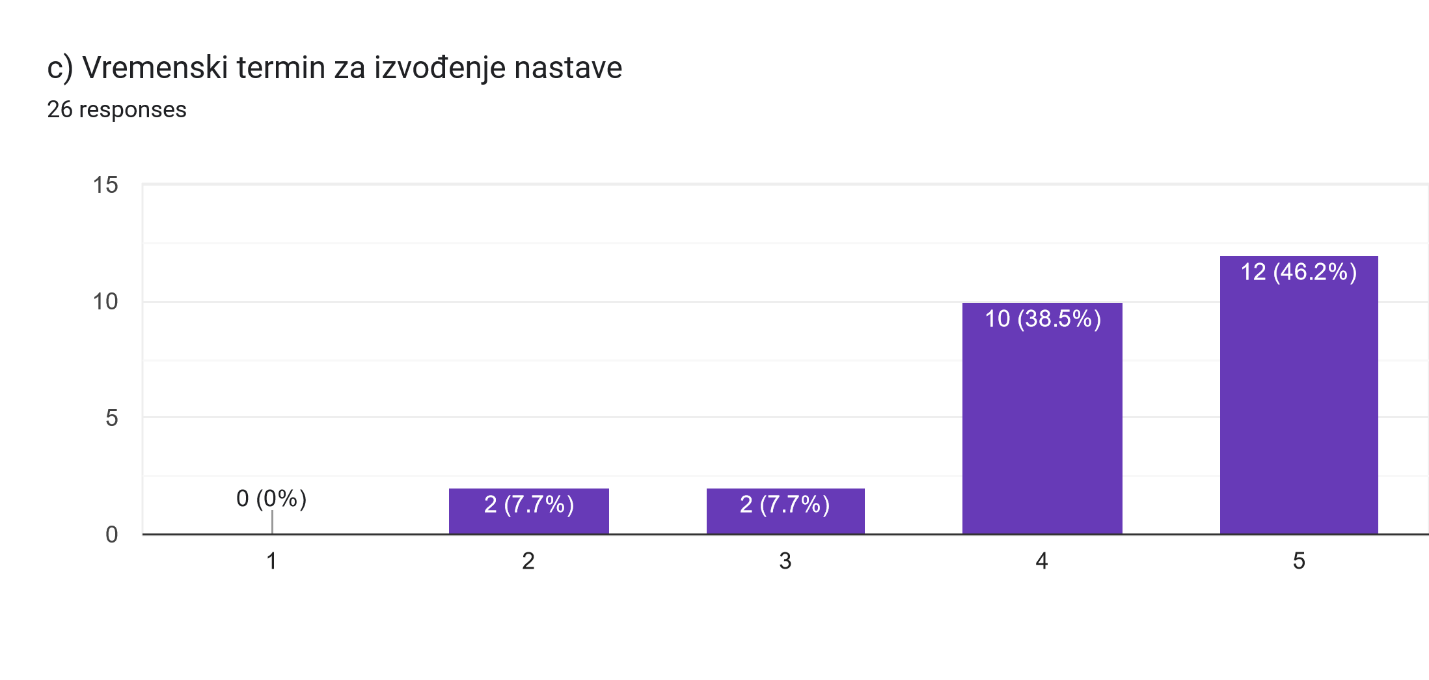 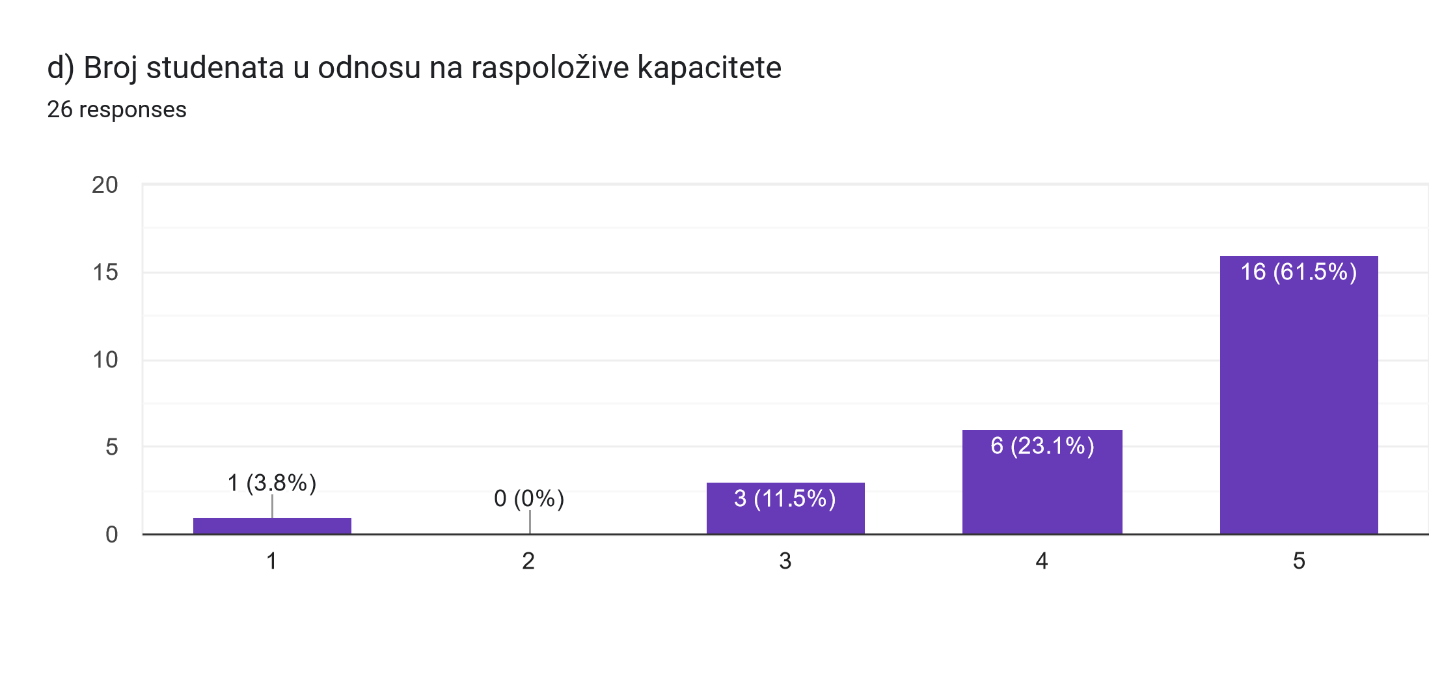 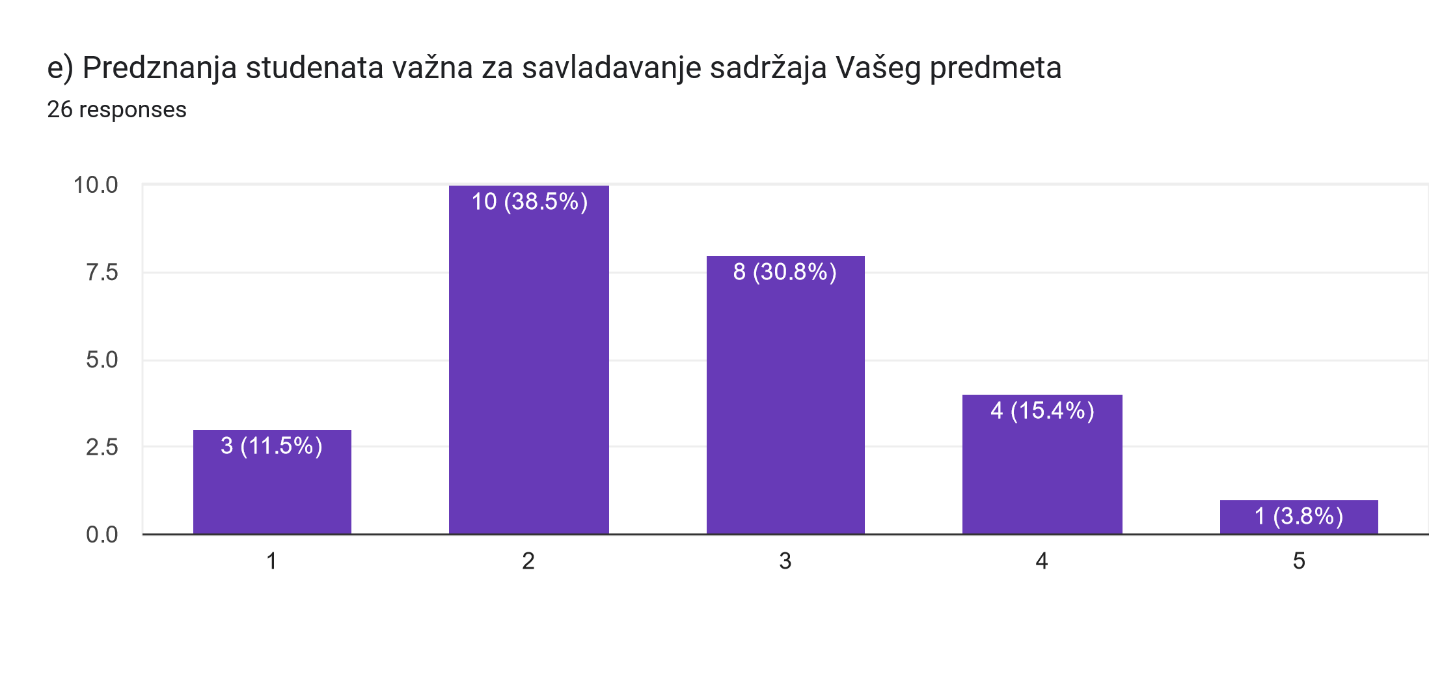 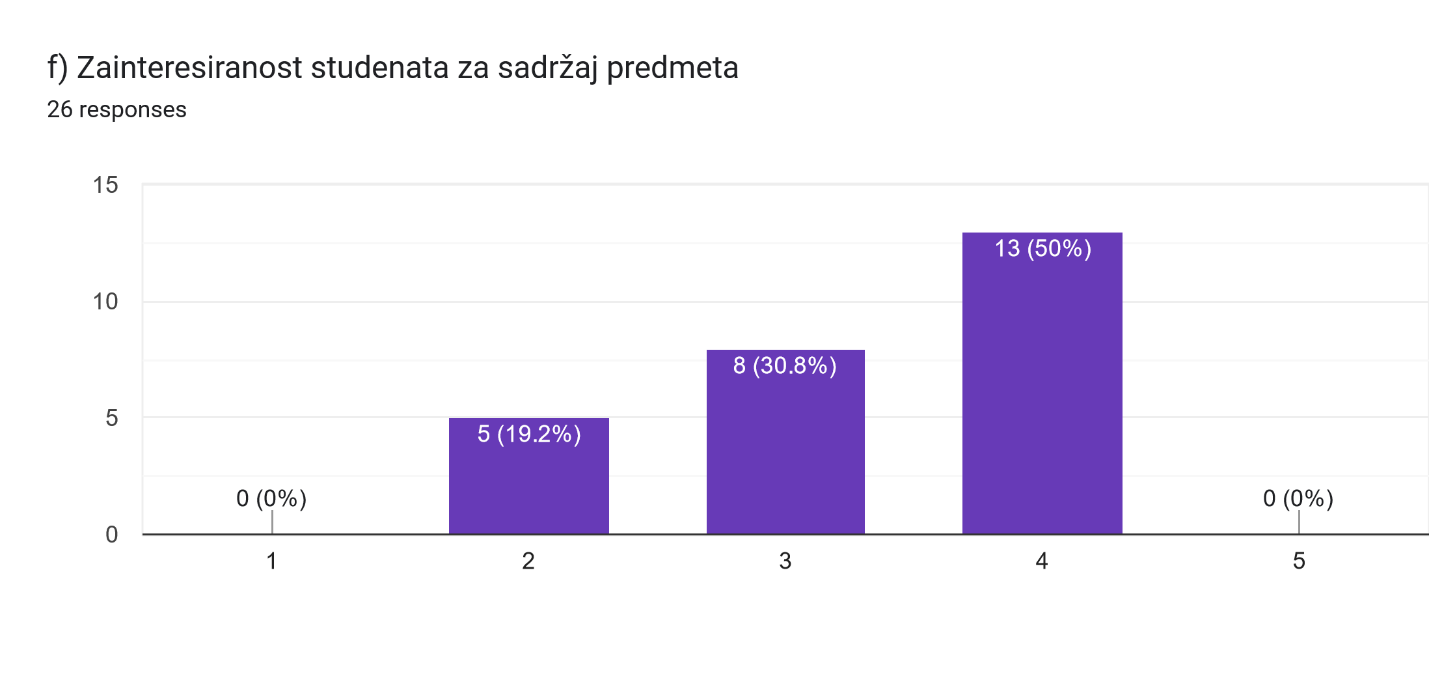 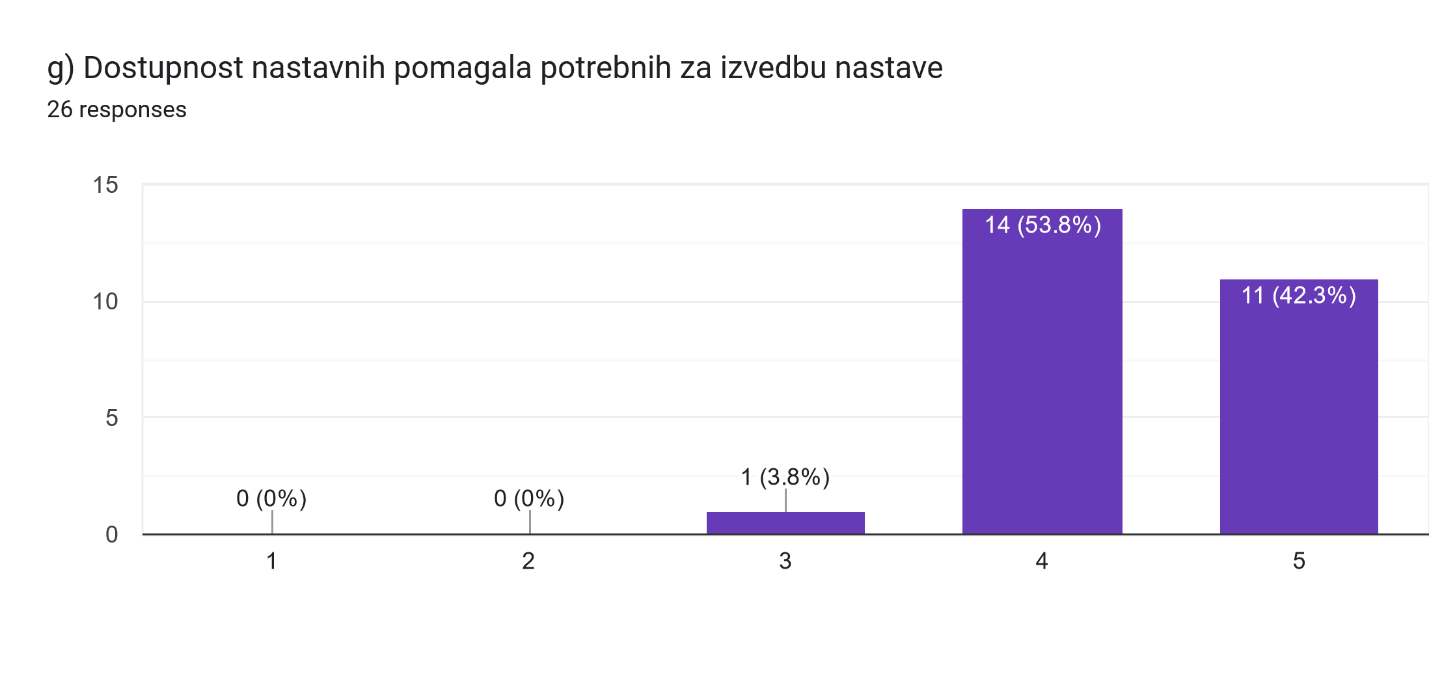 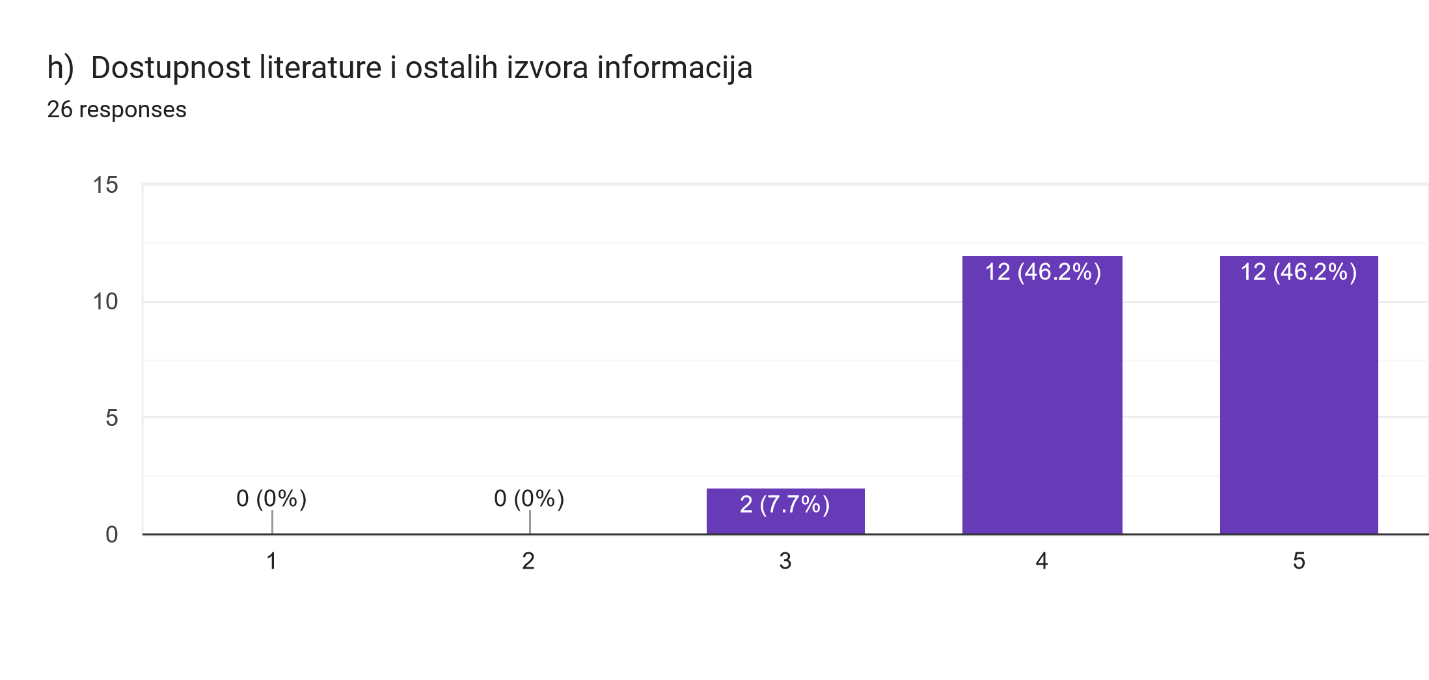 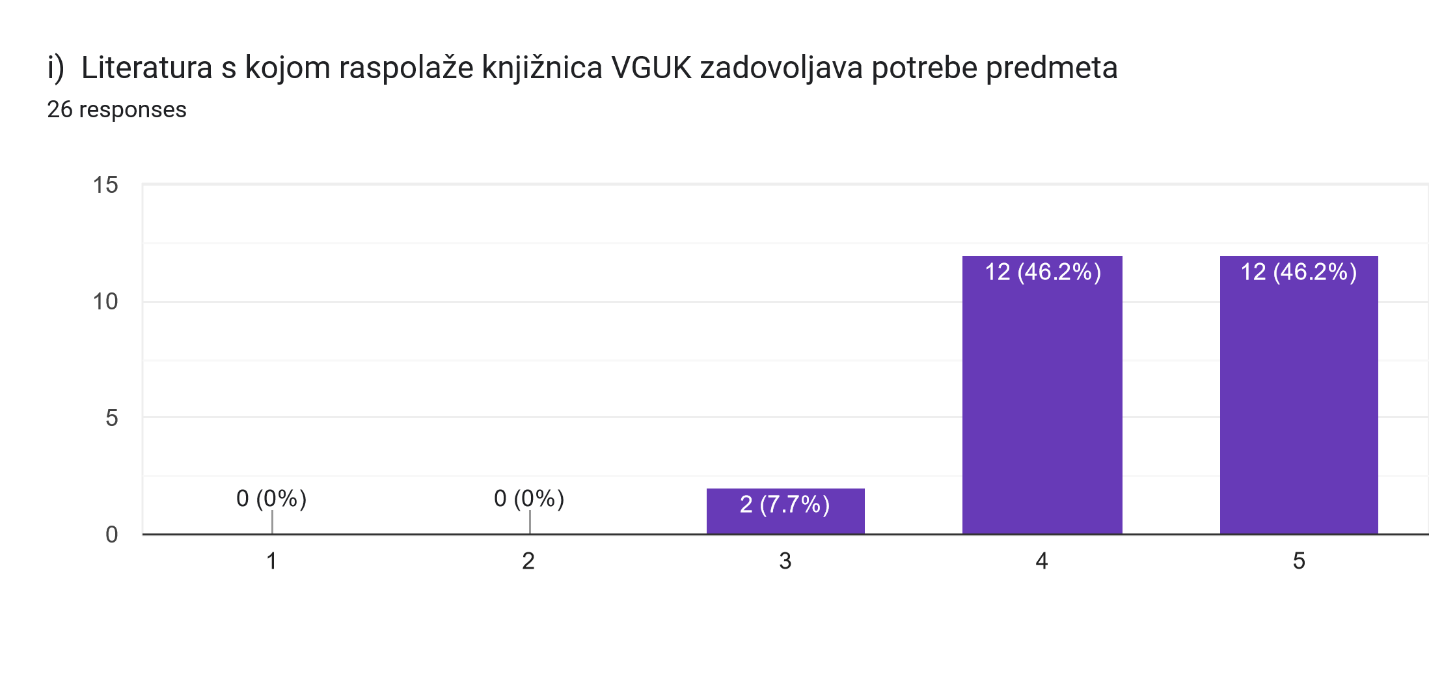 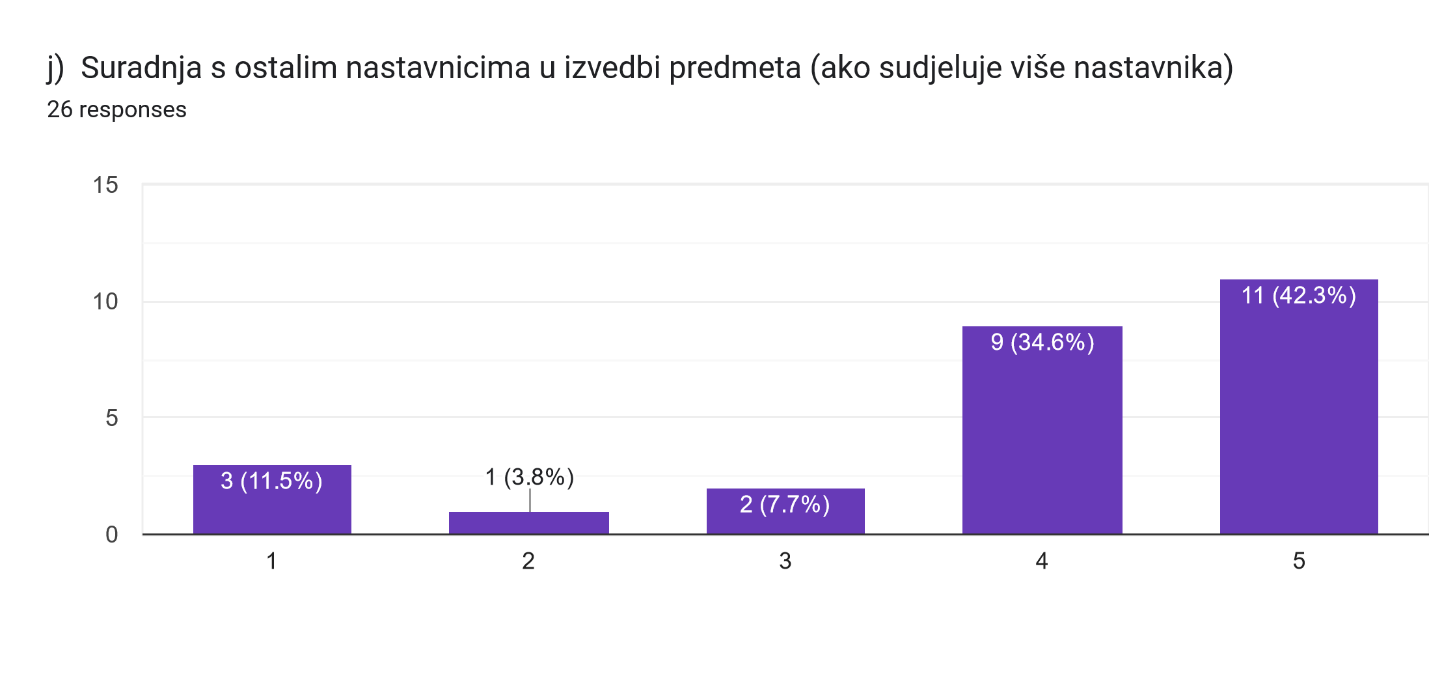 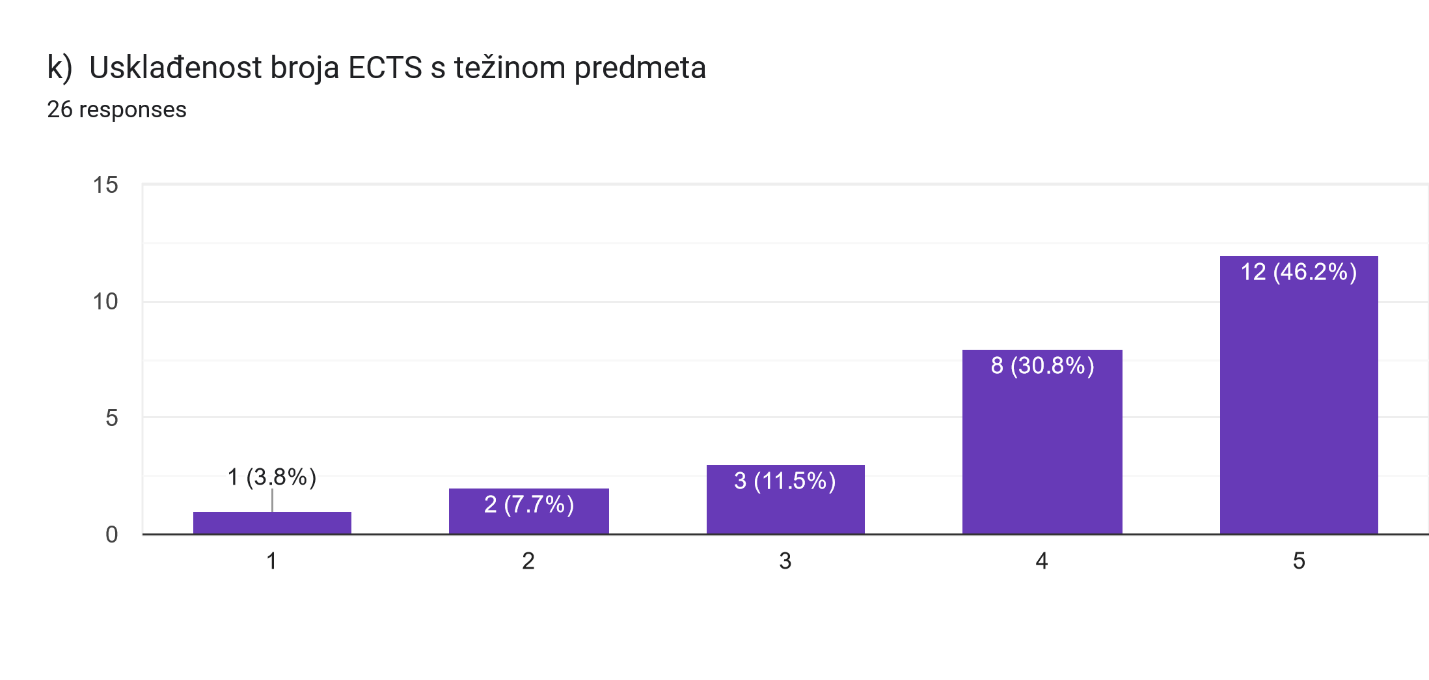 l) Što smatrate da bi poboljšalo ukupnu kvalitetu nastave na Vašem predmetu? (opisni odgovor)26 responses.Još više uključivanje studenata u samostalan radizvođenje u drugom semestruizvođenje nastave nakon položene kemije, drugi semestar- Bolja pripremljenost studenata za nastavu - da imaju isprintane nastavne materijale, pribor za pisanje i sl.Nemam komentara. USKLADITI TEORIJSKU NASTAVU SA PRAKSOM manji udio ex katedraVeća satnica jer je predmet sinteza dva velika predmeta.veća zainteresiranost studenata za predmetKao što sam već spomenula trebalo bi razdvojiti opću i anorgansku s analitičkom kemijom od organske i biokemije da bi se što kvalitetnije i temeljitije, te uspješnije mogao svladati veliki obim gradiva predviđen planom i programom predmeta.više sati bar za 0,5 ECTS-aJoš više truda (studenata i mene)Veći broj sati i praktična nastavapoboljšanja vezana za nastavna pomagalaveća aktivnost studenata pod nastavom, zadaci na nastavimogućnost izvođenja stručne prakse u suradnji s drugim nastavnicima i povezivanje u jednom dijelu s njihovim predemtimadruštvena klimakvalitetniji studenti, više ulaganja u opremuBolje predznanje studenta i veća zainteresiranostzainteresiranost studenatamalo veća odgovornost pojedinih studentaTerenska nastavagosti predavači, više terenske nastaveE) ODNOS SA STUDENTIMA Koliko ste zadovoljni realizacijom sljedećih aspekata Vaše nastave vezanih uz odnos sa studentima: 1 - Uopće se ne slažem 2 - Uglavnom se ne slažem 3 - Djelomično se ne slažem 4 - U potpunosti se slažem 5 - Ne znam, ne mogu procijeniti 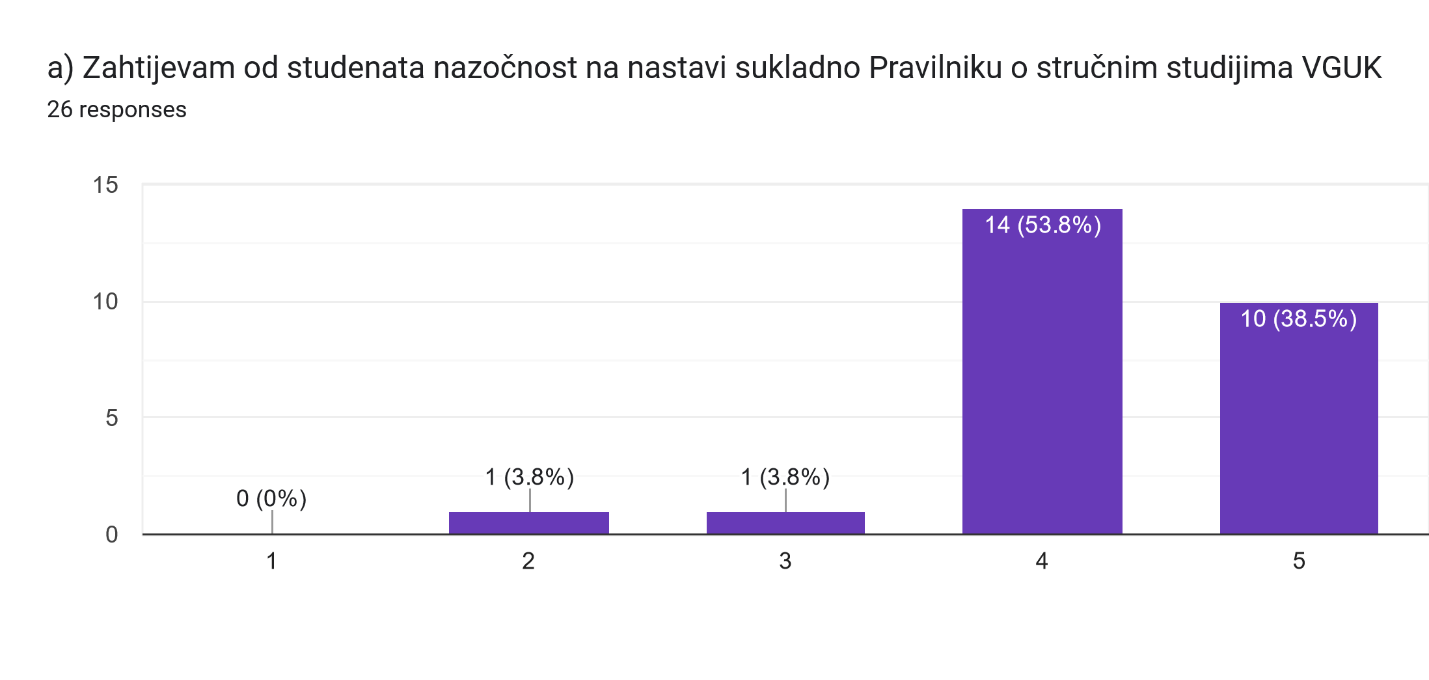 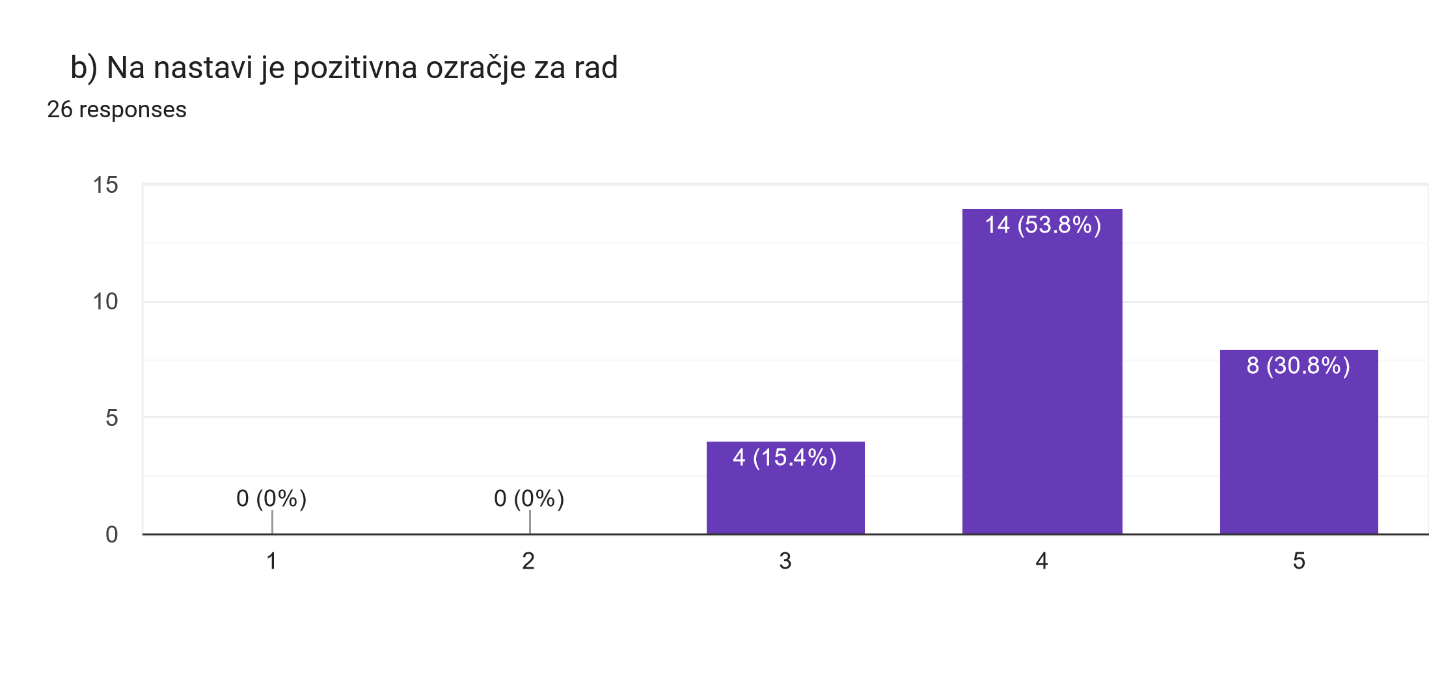 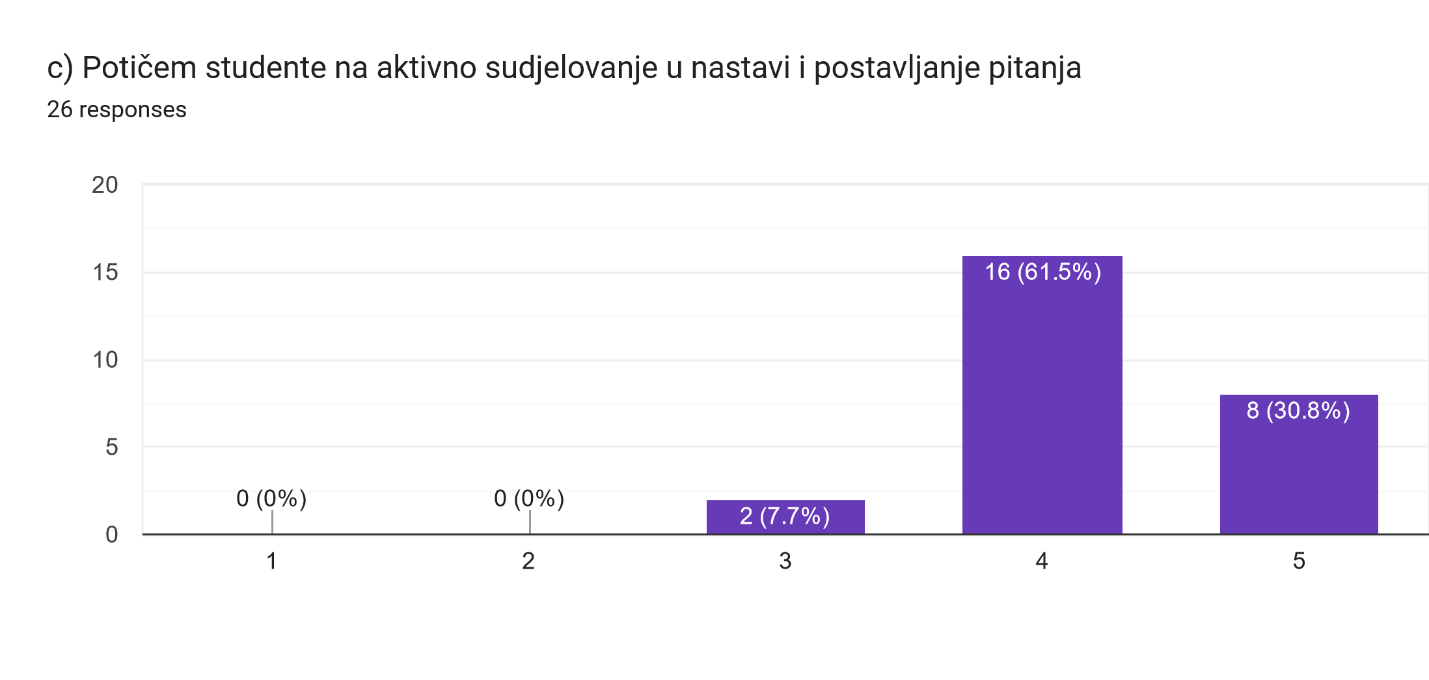 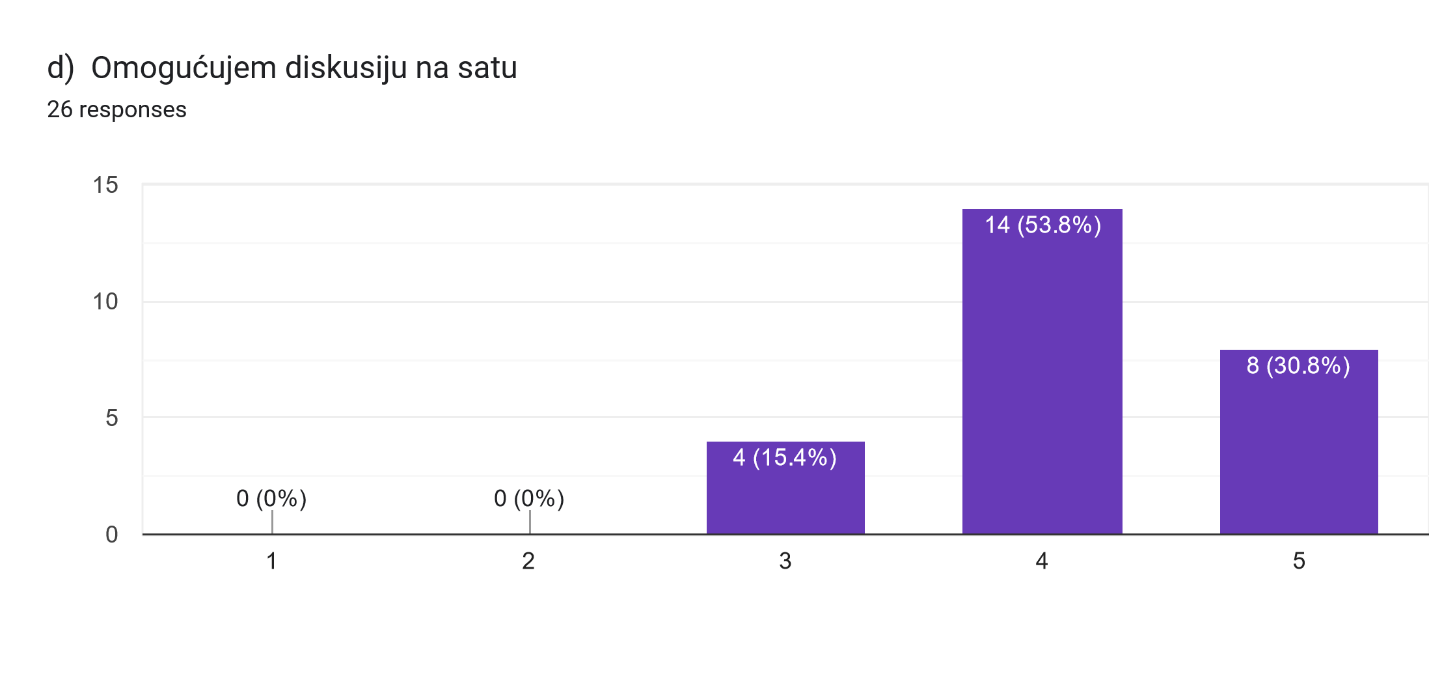 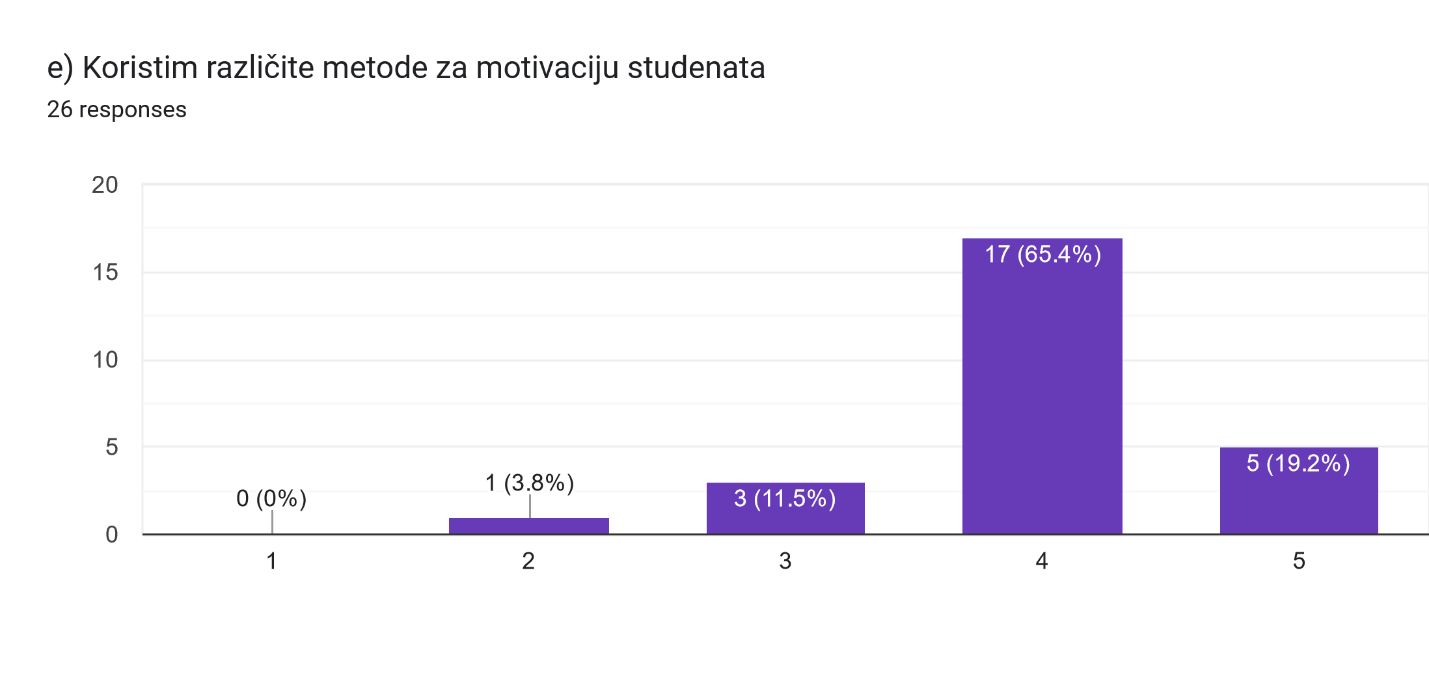 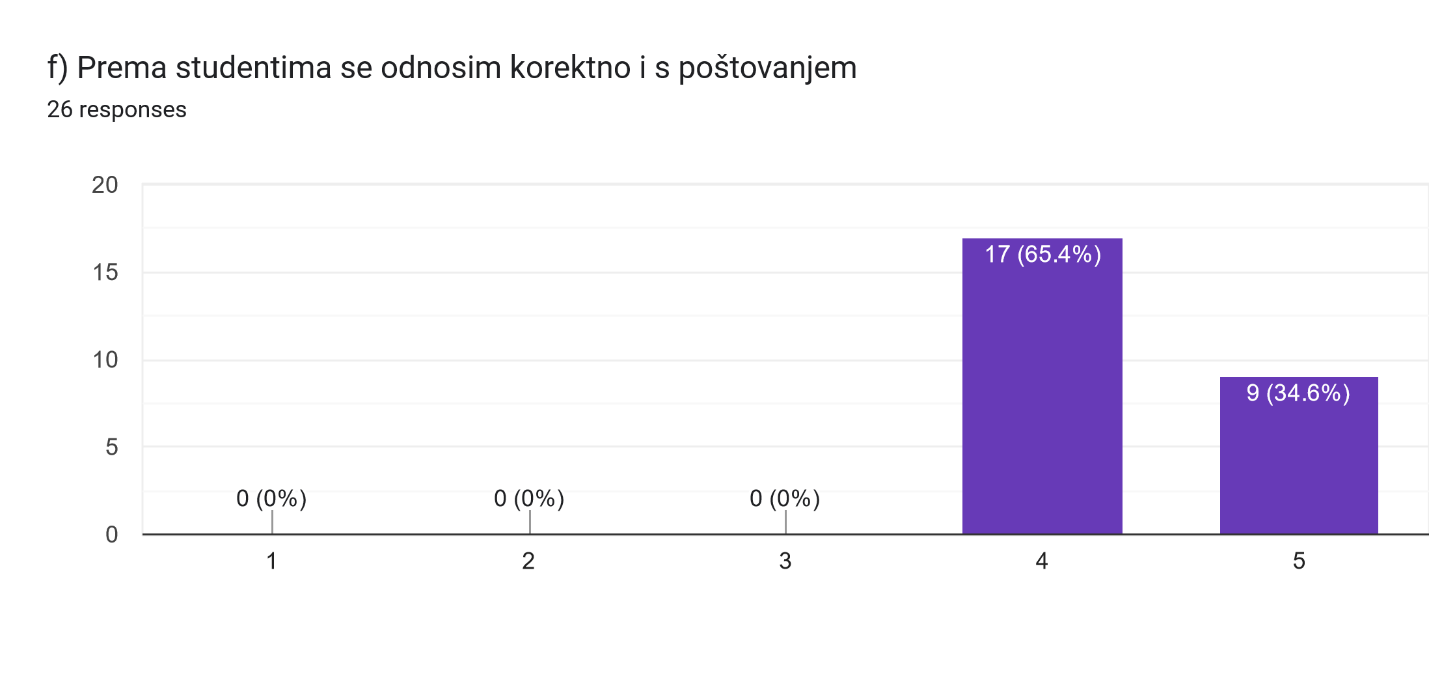 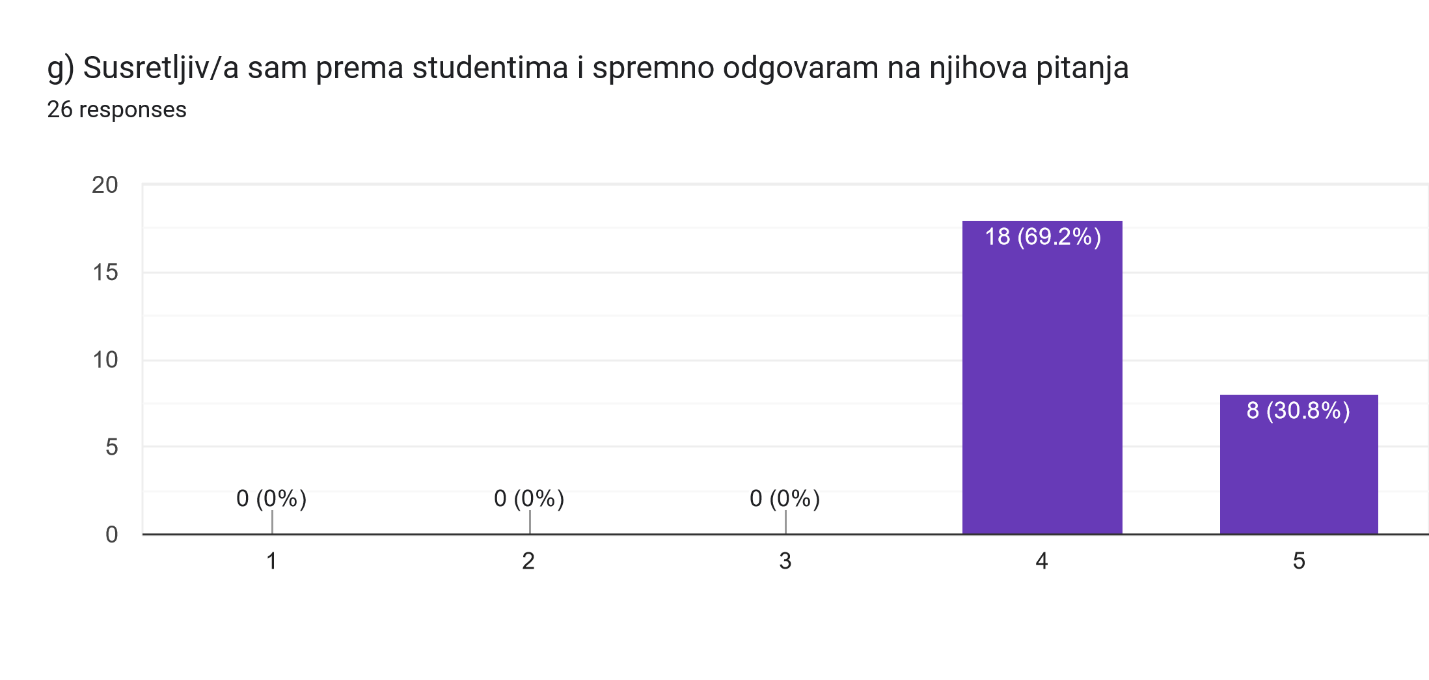 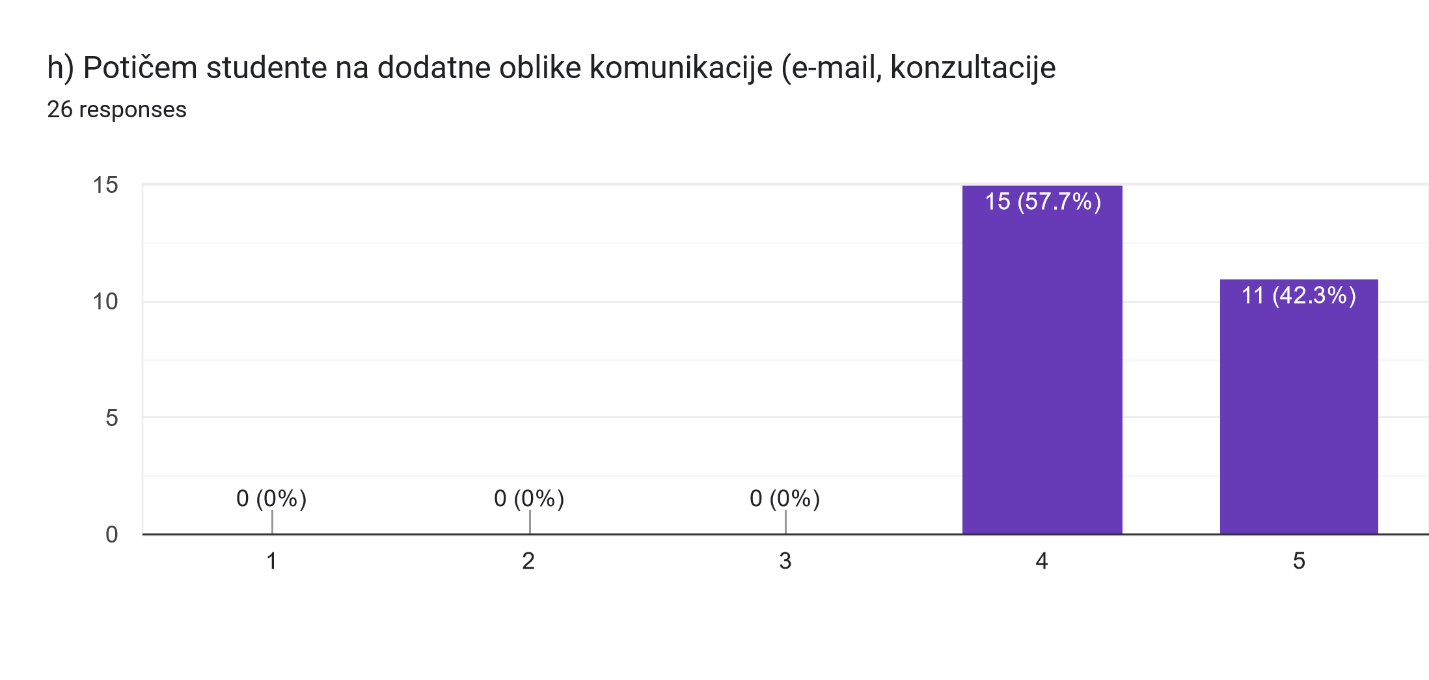 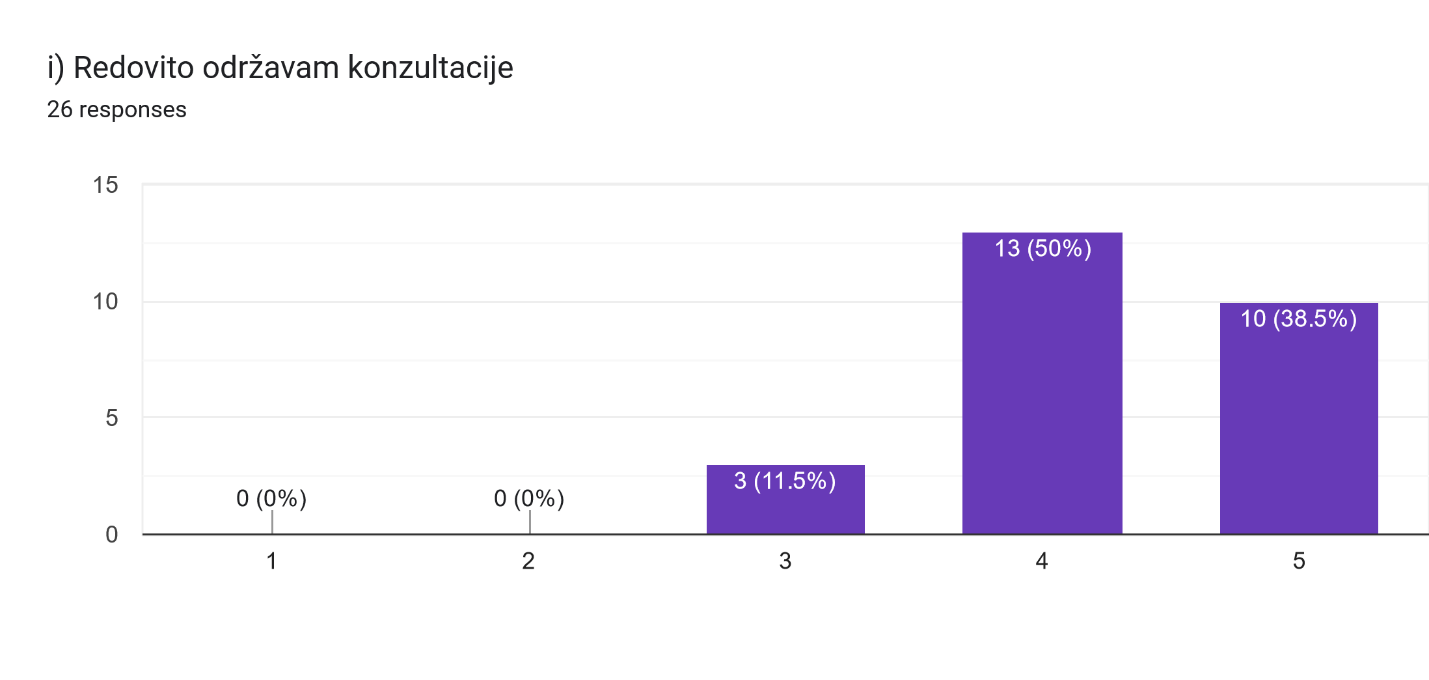 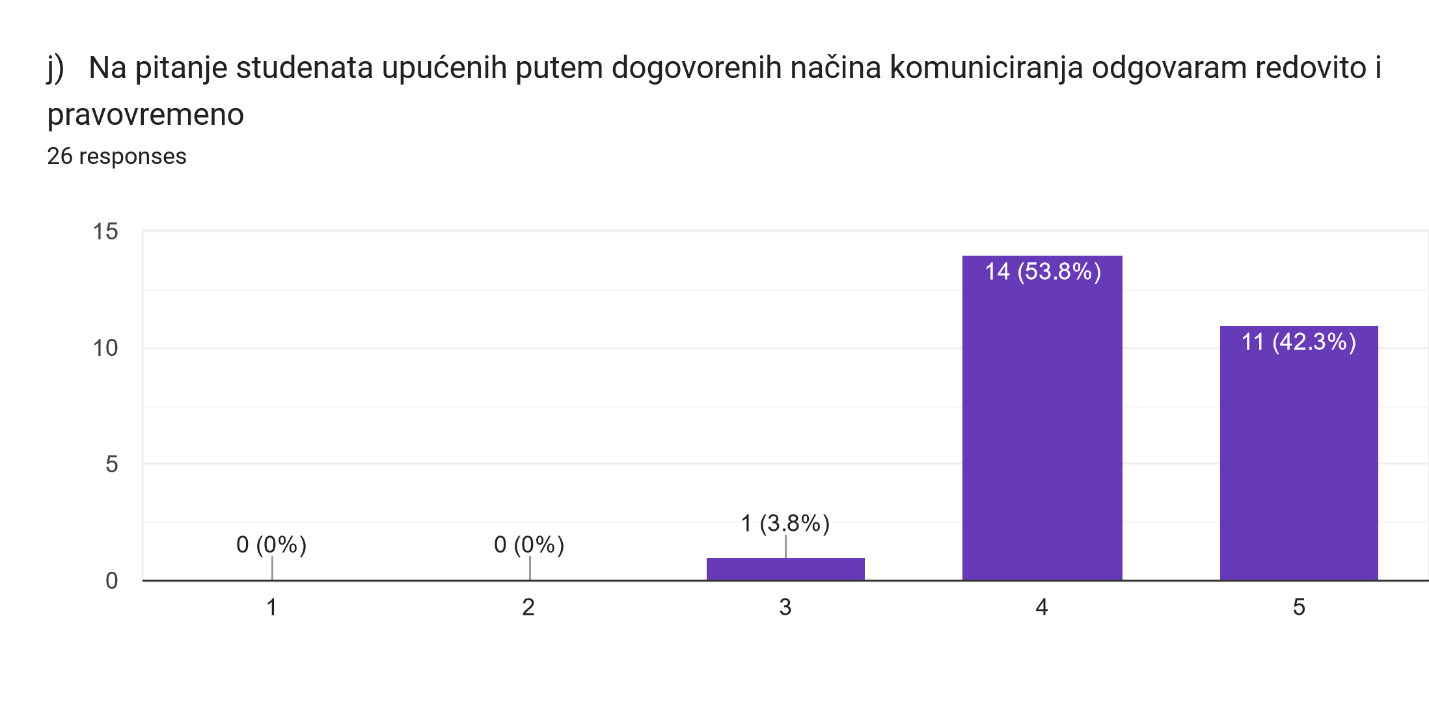 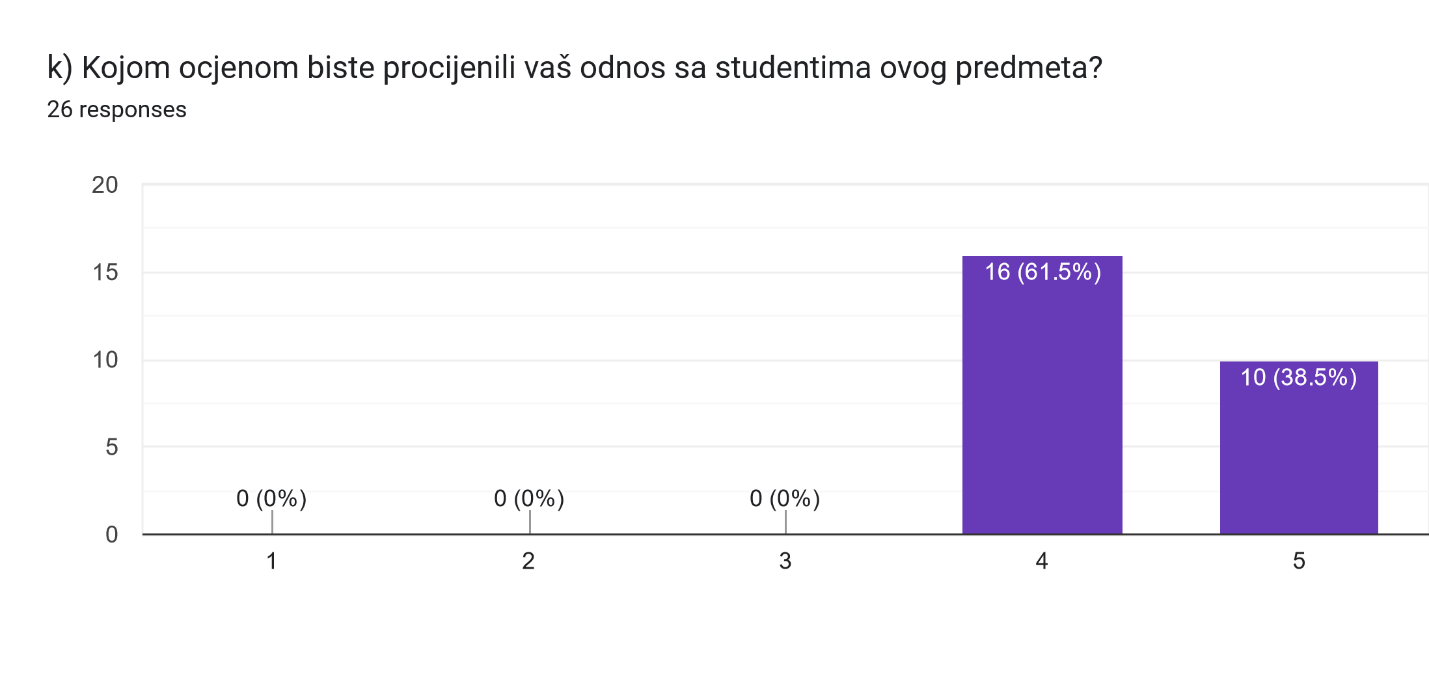 F) STRUČNO USAVRŠAVANJE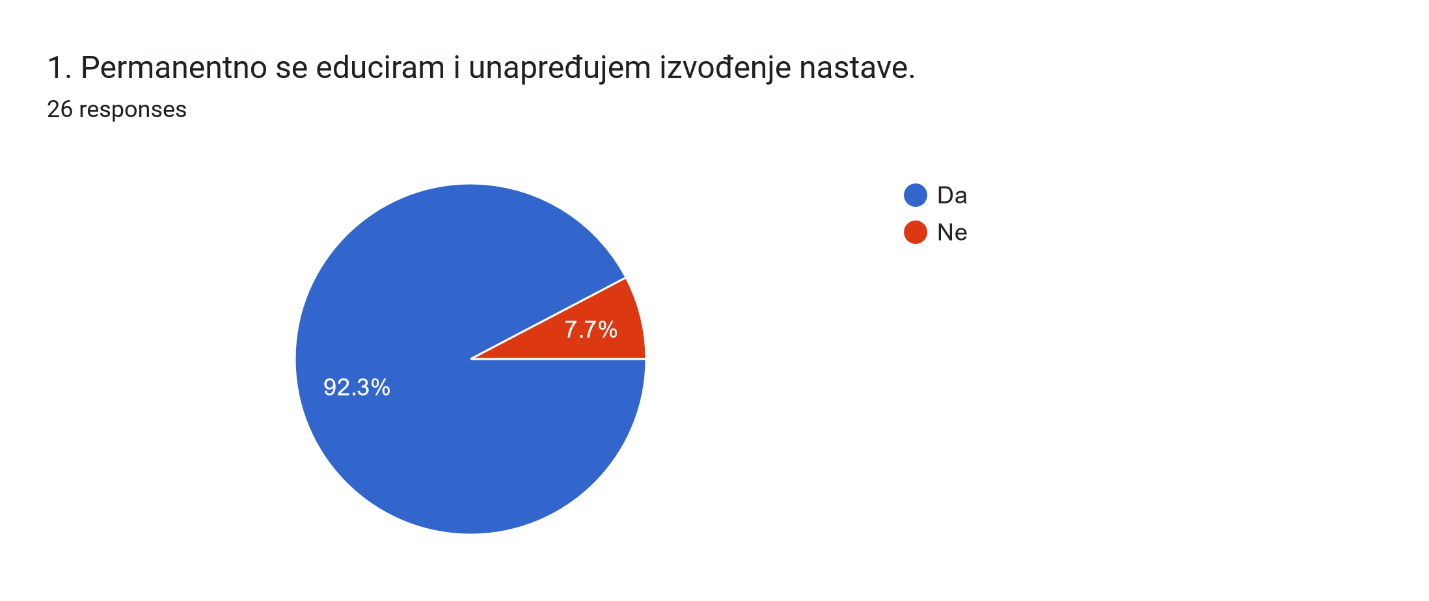 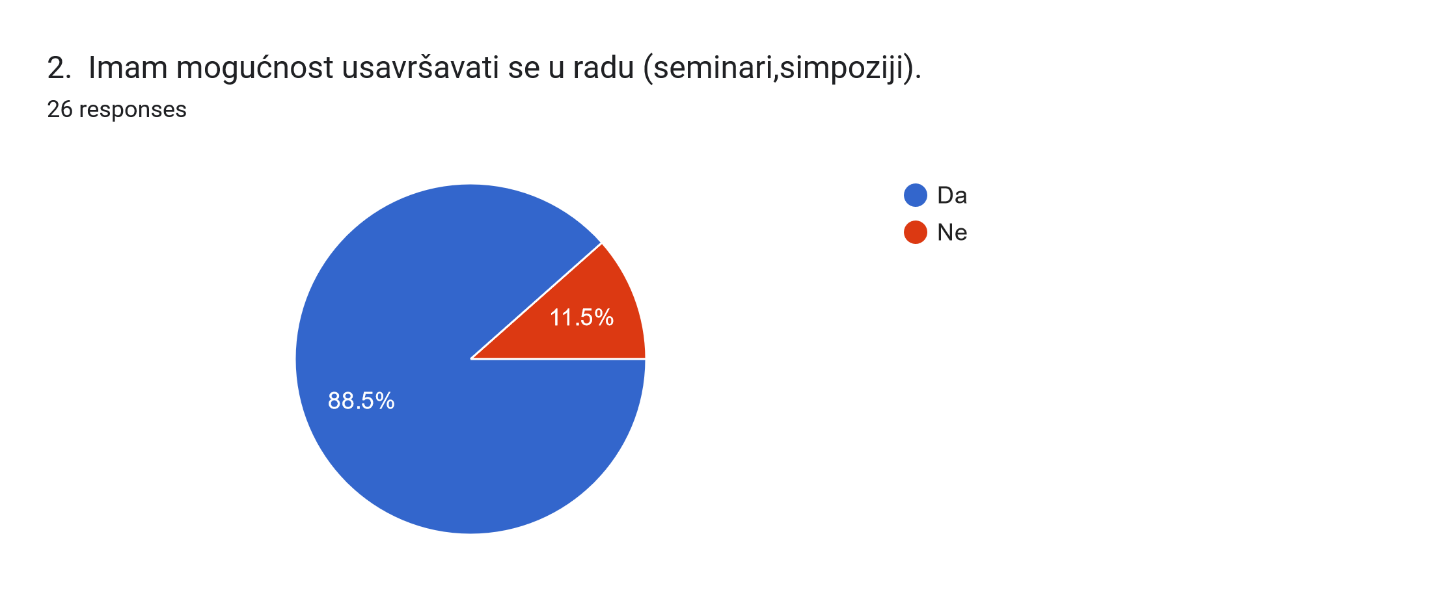 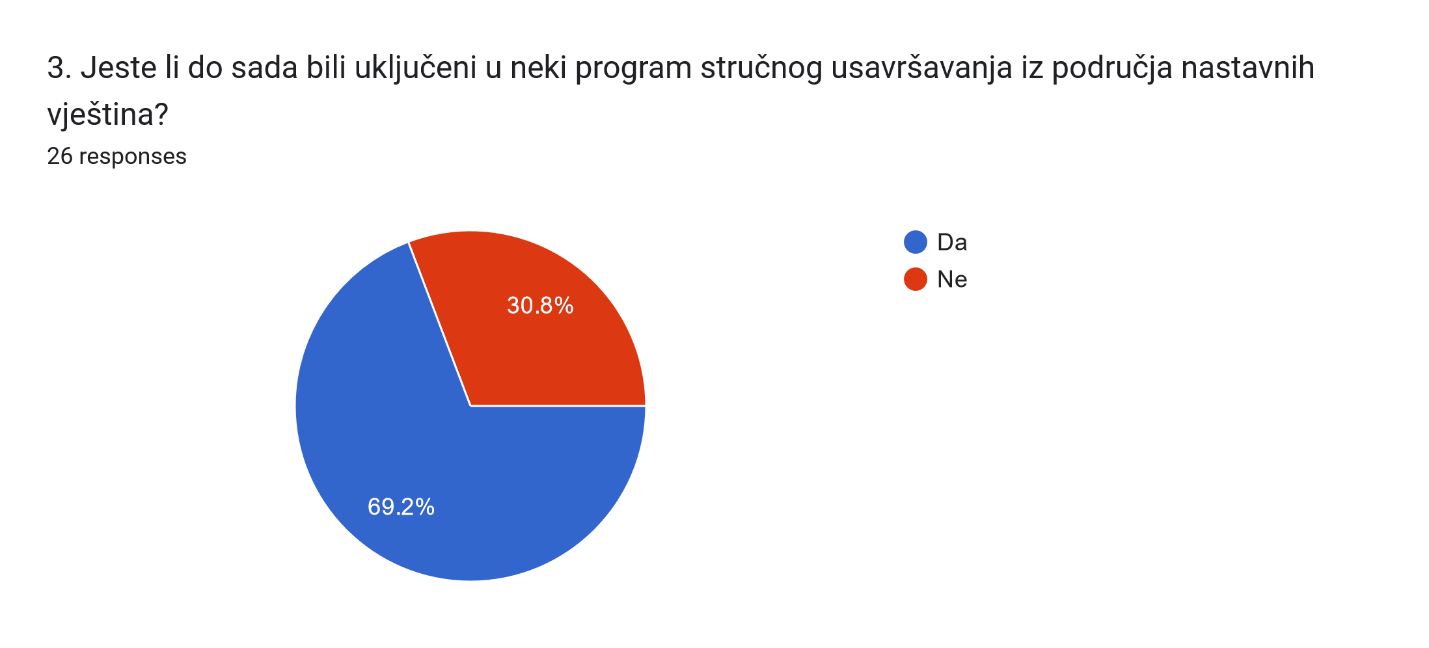 3.1. Ako ste na prethodno pitanje odgovorili "DA" navedite u koji ste program stručnog usavršavanja iz područja nastavnih vještina bili uključeni. 26 responses-nesvi programi koji su se u tu svrhu odvijali u VGUK i nekoliko izvan Učilištasuradničko opažanje nastave visokom obrazovanjusvi tečajevi u organizaciji Učilišta - ono sto je bilo organirano na VGUKSeminar iz suradničkog opažanjaNa istima na kojima je bila i kreatorica ove ankete. RADIONICE VEZANE UZ ISHODE UČENJAradionicu u Učilištu i van UčilištaEdukacije u organizaciji Učilišta, primjene novih tehnologija u nastavi kao i novi pristupi u procjeni rada studetanata.Više radionica u vezi kreiranja nastavnog plana i programa, vrednovanja rada studenataRadionice za nastavnike o vrednovanju ishoda učenja i suradničkom opažanju i vrednovanju, (interne za nastavno osoblje VGUK-a), kao i radionice o radu na Teams-u, Merlin-u i korištenju google znalca.pedagoška izobrazbaxynpr.SURADNIČKA OPAŽANJAradionice na VGUK.psihološko pedagoško obrazovanjenisam uključenaPoučavanje usmjereno na studenteVGUK je održao više radionica za poboljšanje izvođenja nastaveNisam bila uključena u neki od programa, osim u radionice na VGUK2021 - Siniša Kušić UNIRI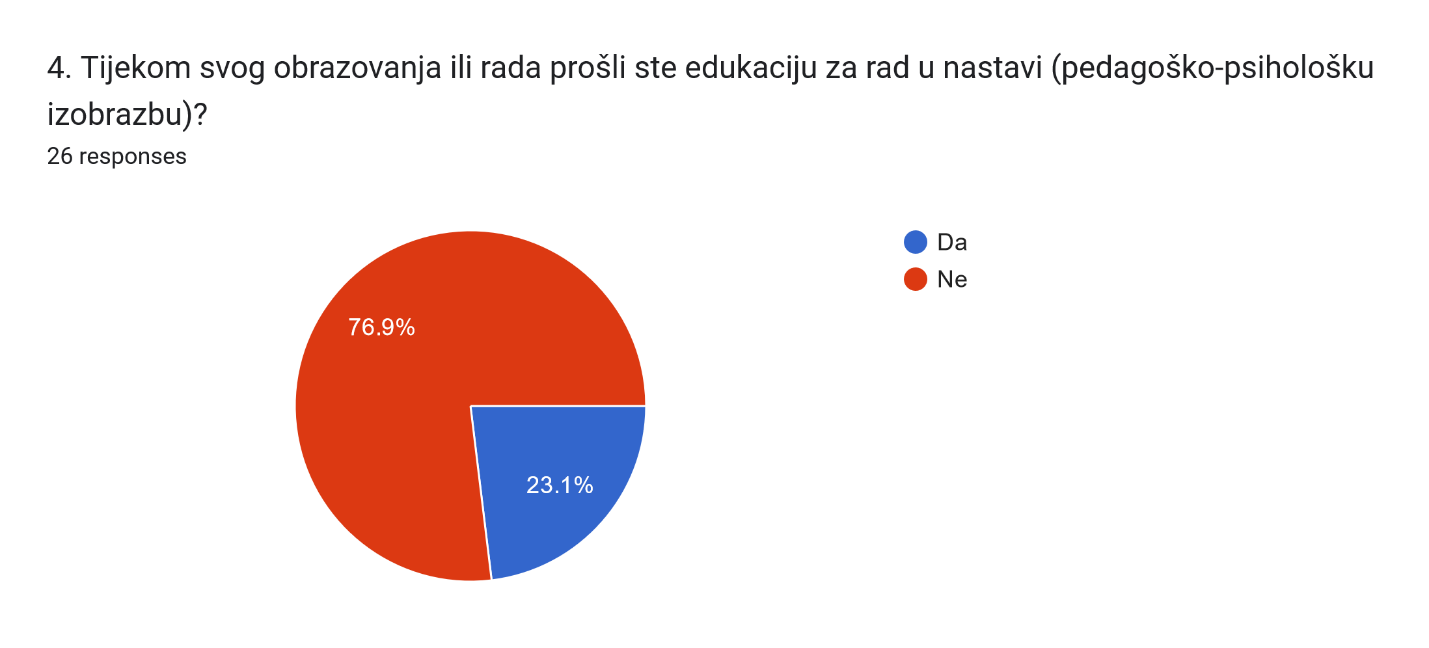 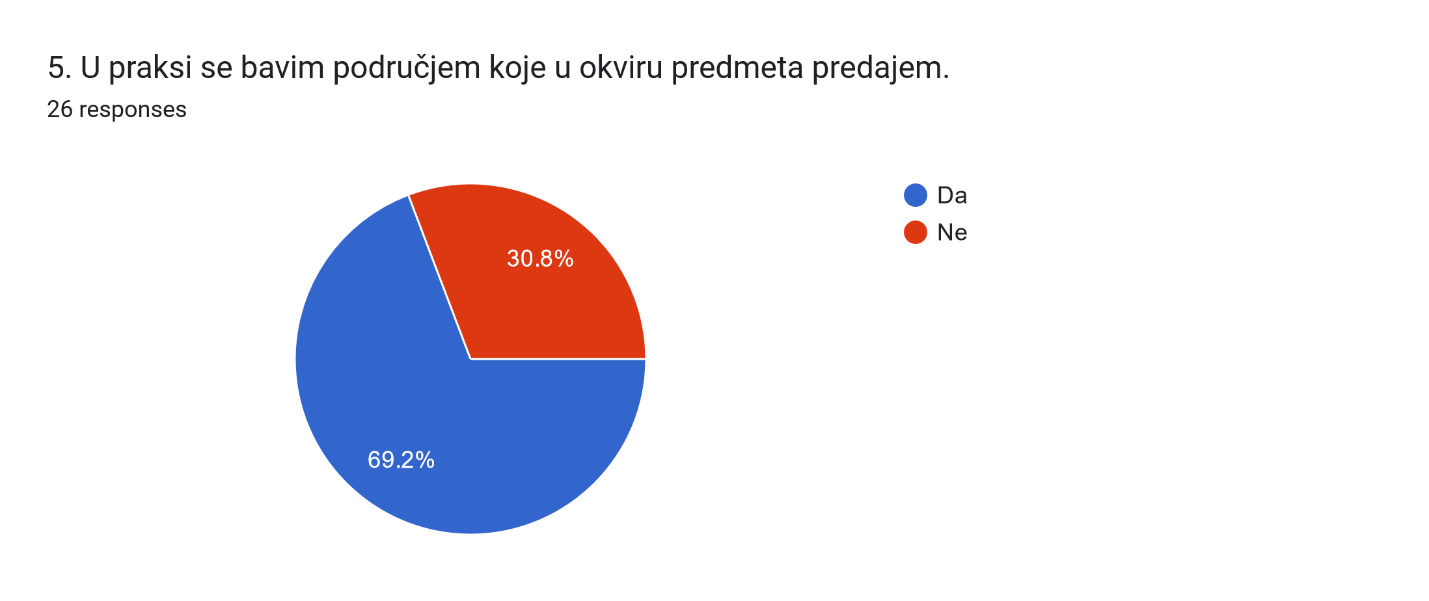 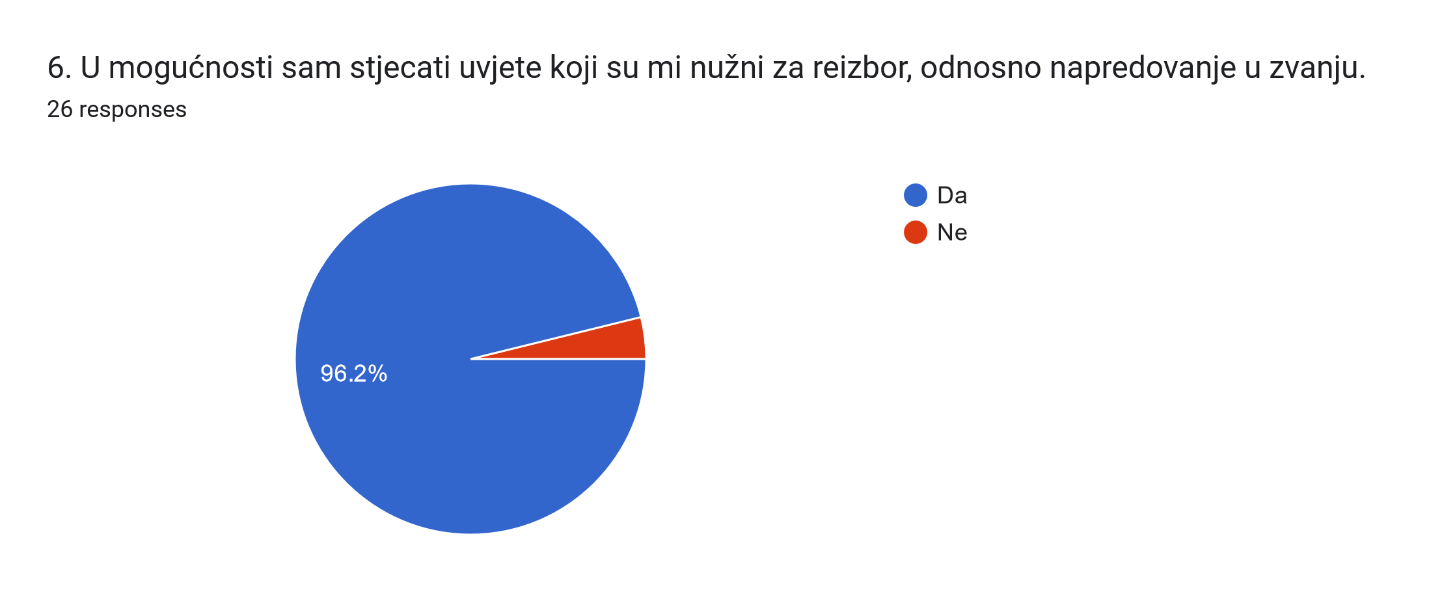 7. Koji oblik vanjske podrške (stručne, tehničke) trebate kako biste unaprijedili kvalitetu nastave?26 responses-Sve je u redubolja opremljenost i bolja organizacija pokušališta i laboratorijanije mi potrebnoNemam komentaraBOLJA SURADNJA SA TEHNIČKIM SURADNICIMA ZAPOSLENIM NA INSTITUCIJIterensku nastavuOpremanje laboratorija za unapređenje znanja studenata iz novih analitika u praksi.Suradničko opažanje, tehnička podrška IT administratoraVeć dobivam stručnu (pedagoško- didaktičke seminare), a i tehničku podršku našeg akreditiranog laboratorija u nabavi potrebnih kemikalija i pribora za izvođenje nastave analitičke kemije.veća suradnja s nastavnicima kroz integrirani projektni zadatakMislim da bi zapošljavanje tehničkiog suradnika (jedna osoba za više predmeta) unaprijedio kvalitetu Povremeni vanjski gosti predavačiBesplatno korištenje relevantnih baza podataka vezanih za bio-tehnologijuimam svu potrebnu podršku.Sudjelovanje na stručnim skupovima i simpozijima.možda generalne promjene u rasporedu (ne više od 2h nastave), pa imati ćešće ali kraće nastavu. Što se izvođenja stručne prakse tiče, poželjno bi bilo intergirati sve razine studije u izvođenje prakse i izrade integiranih zadatka (studenet počinje s izradom na prvoj godini, ovisno o smjeru nastavlja na drugoj i trećoj).ne trebamviše ulaganja u opremu i terensku nastavu, posjet poljoprivrednim sajmovimagost predavačtehničku podrškuveću tehničku podršku u pogledu novih softvera Za unapređenje kvalitete nastave imam premalo vremena jer mi vođenje laboratorija i gen banke oduzima previše vremenaMOGUĆNOST SURADNJE S DRUGIM FAKULTETIMA ZA OVAJ PREDMET - JAKO TEŠKO ZBOG STATUSA PREDMETA I ORGANIZACIJE NASTAVEHvala što ste popunili upitnik!